Об утверждении муниципальной  программы Шоркистринского сельского поселения Урмарского района Чувашской Республики «Повышение безопасности  жизнедеятельности населения и территорий»          В соответствии с Бюджетным кодексом Российской Федерации, постановлением администрации Урмарского района от 28.01.2020 №5 «Об утверждении Порядка разработки, реализации и оценки эффективности муниципальных программ Шоркистринского сельского поселения Урмарского района Чувашской Республики» и в целях повышения уровня безопасности жизнедеятельности населения и территорий Шоркистринского сельского поселения Урмарского района Чувашской Республики, администрация Шоркистринского сельского поселения Урмарского района Чувашской Республики  п о с т а н о в л я е т:           1.  Утвердить муниципальную программу Шоркистринского сельского поселения Урмарского района Чувашской Республики «Повышение безопасности жизнедеятельности населения и территорий»         2. Признать утратившими силу:         2.1. п.5 постановления администрации Шоркистринского  сельского поселения Урмарского района Чувашской Республики от 28.11.2014 №70 «Об утверждении муниципальных программ  Шоркистринского  сельского поселения Урмарского района Чувашской Республики 2014-2020 годы».             2.2.постановление администрации от 28.03.2017 №22 «О внесении изменений в постановление  администрации Шоркистринского  сельского поселения  Урмарского района Чувашской Республики от 28.11.2014 № 70».           3. Настоящее постановление вступает в силу со дня его официального опубликования и распространяется на правоотношения, возникшие с 1 января 2020 года. Глава Шоркистринского сельского поселенияУрмарского района    Чувашской   Республики                                                          А.Ю.ПетровУтверждена                                                                                постановлением  администрации
                                                                                                               Шоркистринского сельского                                                                             поселения Урмарского района
                                                                         Чувашской Республики
                                                                                    от 05.03.2020 №22МУНИЦИПАЛЬНАЯ ПРОГРАММА ШОРКИСТРИНСКОГО  СЕЛЬСКОГО ПОСЕЛЕНИЯ УРМАРСКОГО РАЙОНА ЧУВАШСКОЙ РЕСПУБЛИКИ «Повышение безопасности жизнедеятельностинаселения и территорий»Паспортмуниципальной программы  Шоркистринского сельского поселения Урмарского района Чувашской Республики «Повышение безопасности жизнедеятельности населения и территорий»Раздел I. ПРИОРИТЕТЫ МУНИЦИПАЛЬНОЙ ПОЛИТИКИ В СФЕРЕ РЕАЛИЗАЦИИ МУНИЦИПАЛЬНОЙ ПРОГРАММЫ,  ЦЕЛИ, ЗАДАЧИ, ОПИСАНИЕ СРОКОВ И ЭТАПОВ РЕАЛИЗАЦИИ  ПРОГРАММЫ            Приоритеты в сфере повышения безопасности жизнедеятельности населения и территорий Шоркистринского сельского поселения Урмарского района Чувашской Республики определены Основами государственной политики Российской Федерации в области защиты населения и территорий от чрезвычайных ситуаций на период до ., утвержденной Указом Президента Российской Федерации 11 января . № 12, Концепцией построения и развития аппаратно-программного комплекса «Безопасный город», утвержденной распоряжением Правительства Российской Федерации от 3 декабря . № 2446-р, Стратегией социально-экономического развития Урмарского района до 2035 года и ежегодных посланиях Главы Чувашской Республики Государственному Совету Чувашской Республики.          Муниципальная программа  направлена на достижение следующих целей:          обеспечение безопасности жизнедеятельности жителей, включая защищенность от преступных и противоправных действий, чрезвычайных ситуаций природного и техногенного характера;          предупреждение возникновения и развития чрезвычайных ситуаций природного и техногенного характера;          подготовка населения по вопросам гражданской обороны, защиты от чрезвычайных ситуаций природного и техногенного характера и террористических акций.          Для достижения поставленных целей необходимо решение следующих задач:         своевременное информирование населения Шоркистринского сельского поселения Урмарского района Чувашской Республики     о чрезвычайных ситуациях природного и техногенного характера, мерах по обеспечению безопасности населения и территорий;         снижение угрозы и возможного ущерба от пожаров и чрезвычайных ситуаций природного и техногенного характера;         подготовка населения в области гражданской обороны и защиты от чрезвычайных ситуаций природного и техногенного характера;         организация контроля над обстановкой на улицах и в других общественных местах, своевременное реагирование на осложнение оперативной обстановки и оперативное управление силами и средствами, задействованными в охране общественного порядка;        формирование коммуникационной платформы с целью устранения рисков обеспечения безопасности среды обитания на базе межведомственного взаимодействия.        Реализация муниципальной программы  позволит к 2036 году:        обеспечить гарантированное и своевременное информирование населения об угрозе и возникновении кризисных ситуаций;      довести до требуемого уровня объемы запасов средств индивидуальной и коллективной защиты, своевременное их освежение, обеспечить их сохранность и выдачу населению в угрожаемый период;         развить теоретические и практические навыки действий населения в условиях чрезвычайных ситуаций природного и техногенного характера;        снизить количество преступлений на улице и в других общественных местах;обеспечить всему населению поселения возможность обращения к экстренным оперативным службам по типу одного окна и снизить экономические затраты на осуществление взаимодействия экстренных оперативных служб.Муниципальная программа  будет реализовываться в 2020 - 2035 годах в три этапа:1 этап - 2020 - 2025 годы;2 этап - 2026 - 2030 годы;3 этап – 2031 - 2035 годы.         Сведения о целевых индикаторах и показателях муниципальной программы, подпрограмм и их значениях приведены в приложении № 1 к настоящей Муниципальной программе.Перечень целевых индикаторов и показателей носит открытый характер и предусматривает возможность корректировки в случае потери информативности целевого индикатора и показателя (достижения максимального значения) и изменения приоритетов государственной политики в рассматриваемой сфере.Раздел II. ОБОБЩЕННАЯ ХАРАКТЕРИСТИКА ОСНОВНЫХ МЕРОПРИЯТИЙ ПОДПРОГРАММ            Выстроенная в рамках настоящей муниципальной программы  система целевых ориентиров (цели, задачи, ожидаемые результаты) представляет собой четкую согласованную структуру, посредством которой установлена прозрачная и понятная связь реализации отдельных мероприятий с достижением конкретных целей на всех уровнях Программы.Задачи муниципальной программы  будут решаться в рамках двух подпрограмм.Подпрограмма «Защита населения и территорий от чрезвычайных ситуаций природного и техногенного характера, обеспечение пожарной безопасности и безопасности населения на водных объектах на территории Шоркистринского сельского поселения Урмарского района Чувашской Республики» объединяет три основных мероприятия:Основное мероприятие 1. Развитие гражданской обороны, повышение уровня готовности территориальной подсистемы Чувашской Республики единой государственной системы предупреждения и ликвидации чрезвычайных ситуаций к оперативному реагированию на чрезвычайные ситуации, пожары и происшествия на водных объектах.Мероприятие 1.1. Мероприятия по обеспечению пожарной безопасности муниципальных объектов.Предусматриваются обеспечение необходимого уровня пожарной безопасности и минимизация потерь вследствие пожаров  муниципальных объектов Шоркистринского сельского поселения Урмарского района Чувашской Республики, оснащение объектов оборудованием и имуществом, разработка и внедрение новых технологий пожаротушения.Основное мероприятие 2. Обеспечение деятельности муниципальных учреждений, реализующих мероприятия по обеспечению безопасности и защиты населения и территорий Шоркистринского сельского поселения Урмарского района Чувашской Республики от ЧС.Предусматриваются участие в реализации мероприятий, направленных на обеспечение безопасности и защиты населения и территорий Шоркистринского сельского поселения Урмарского района Чувашской Республики от ЧС, поддержание  аварийно-спасательных формирований в постоянной готовности к выдвижению в зоны ЧС.Основное мероприятие 3. Обеспечение деятельности  муниципальных учреждений, реализующих мероприятия по подготовке населения Шоркистринского сельского поселения Урмарского района Чувашской Республики к действиям в ЧСВ рамках выполнения мероприятия предусматривается реализация мер, направленных на подготовку должностных лиц и специалистов органов местного самоуправления  к исполнению ими своих функций и полномочий в области ГО, защиты населения от опасностей, возникающих при военных конфликтах или вследствие этих конфликтов, а также при ЧС.Подпрограмма «Профилактика терроризма и экстремистской деятельности в Чувашской Республике» объединяет пять основных мероприятий:Основное мероприятие 1. Совершенствование взаимодействия органов местного самоуправления и институтов гражданского общества в работе по профилактике терроризма и экстремистской деятельностиДанное мероприятие предусматривает:проведение научно-практических конференций и круглых столов по вопросам профилактики терроризма и экстремизма, формирования толерантности в современных условиях;разработку текстов лекций и методических рекомендаций по вопросам профилактики терроризма и экстремизма;проведение мониторинга состояния стабильности в обществе;повышение квалификации и обучение педагогов-психологов образовательных организаций по профилактике терроризма и экстремистской деятельности.Основное мероприятие 2. Профилактическая работа по укреплению стабильности в обществеДанное мероприятие предусматривает:взаимодействие с руководителями организаций в целях обеспечения социального, национального и конфессионального согласия в обществе;проведение комплексных обследований организаций культуры, образования, физической культуры и спорта и прилегающих к ним территорий в целях проверки и оценки их антитеррористической защищенности и пожарной безопасности, категорирование и разработка паспортов безопасности в данных организациях в соответствии с действующим законодательством;оказание содействия в трудоустройстве выпускникам общеобразовательных организаций, профессиональных образовательных организаций, образовательных организаций высшего образования, подросткам, находящимся в трудной жизненной ситуации;проведение мероприятий, направленных на правовое просвещение населения, формирование толерантности, укрепление стабильности в обществе;проведение республиканских конкурсов по антитеррористической тематике среди обучающихся общеобразовательных организаций.Основное мероприятие 3. Образовательно-воспитательные, культурно-массовые и спортивные мероприятияДанное мероприятие предусматривает:оказание на конкурсной основе финансовой поддержки социально ориентированным организациям на выполнение мероприятий по профилактике терроризма и экстремизма;вовлечение молодежи и несовершеннолетних в клубные, внеклассные и внешкольные формирования, спортивные секции, кружки и другие объединения по интересам;проведение мероприятий, направленных на организацию содержательного досуга молодежи и несовершеннолетних;формирование патриотизма, духовно-нравственных ценностей в обществе.Основное мероприятие 4. Информационная работа по профилактике терроризма и экстремистской деятельностиДанное мероприятие предусматривает:освещение в СМИ хода реализации подпрограммы;размещение в местах массового пребывания людей наружной социальной рекламы, направленной на профилактику терроризма и экстремизма;оформление в образовательных организациях, учреждениях культуры и спорта тематических стендов и витрин, направленных на профилактику терроризма и экстремизма, пропаганду здорового образа жизни;Основное мероприятие 5. Профилактика правонарушений со стороны членов семей участников религиозно-экстремистских объединений и псевдорелигиозных сект деструктивной направленностиДанное мероприятие предусматривает проведение рабочих встреч по вопросам профилактики терроризма и экстремизма, формирования толерантности в современных условиях, организацию в учреждениях культуры и образования профилактической работы, направленной на недопущение вовлечения детей и подростков в деятельность религиозных сект и экстремистских организаций.Раздел III. ОБОСНОВАНИЕ ОБЪЕМА ФИНАНСОВЫХ РЕСУРСОВ,НЕОБХОДИМЫХ ДЛЯ РЕАЛИЗАЦИИ МУНИЦИПАЛЬНОЙ ПРОГРАММЫ  (С РАСШИФРОВКОЙ ПО ИСТОЧНИКАМ ФИНАНСИРОВАНИЯ, ПО ЭТАПАМ И ГОДАМ РЕАЛИЗАЦИИ МУНИЦИПАЛЬНОЙ ПРОГРАММЫ)Расходы муниципальной программы  формируются за счет средств бюджета Шоркистринского сельского поселения Урмарского района Чувашской Республики.Общий объем финансирования муниципальной программы  в 2020 - 2035 годах составит 171200,0 рублей, в том числе за счет средств:республиканского бюджета Чувашской Республики – 0,00  рублей (0 процентов);бюджета Урмарского района – 0,0  рублей (0 процентов);бюджета Шоркистринского сельского поселения – 171200,0 рублейвнебюджетных источников – 0,00  рублей (0  процентов).Прогнозируемый объем финансирования Программы  на 1 этапе составляет  64200,00 рублей, в том числе:в 2020 году –  10700,00 рублей;в 2021 году –  10700,00 рублей;в 2022 году –  10700,00 рублей;в 2023 году –  10700,00 рублей;в 2024 году –  10700,00 рублей;в 2025 году –  10700,00 рублей;из них средства:республиканского бюджета Чувашской Республики – 0,00  рублей, в том числе:в 2020 году –  0,00  рублей;в 2021 году – 0,00  рублей;в 2022 году – 0,00  рублей;в 2023 году – 0,00  рублей;в 2024 году –  0,00  рублей;в 2025 году –  0,00  рублей;бюджета Урмарского района –0,0  рублей, в том числе:в 2020 году – 0,0   рублей;в 2021 году – 0,0   рублей;в 2022 году –  0,0  рублей;в 2023 году –  0,0  рублей;в 2024 году – 0,0   рублей;в 2025 году –  0,0  рублей;бюджета Шоркистринского сельского поселения –64200,00 рублей, в том числе:в 2020 году –  10700,00 рублей;в 2021 году –  10700,00 рублей;в 2022 году –  10700,00 рублей;в 2023 году –  10700,00 рублей;в 2024 году –  10700,00 рублей;в 2025 году –  10700,00 рублей;внебюджетных источников – 0,00  рублей, в том числе:в 2019 году – 0,00  рублей;в 2020 году – 0,00  рублей;в 2021 году – 0,00  рублей;в 2022 году – 0,00  рублей;в 2023 году – 0,00  рублей;в 2024 году – 0,00  рублей;в 2025 году – 0,00  рублей;На 2 этапе объем финансирования муниципальной программы  составит   53500,00 рублей, из них средства:республиканского бюджета Чувашской Республики – 0,0  рублей (0  процентов);бюджета Урмарского района – 0,0  рублей (100 процентов);бюджета Шоркистринского сельского поселения – 53500,00 рублейвнебюджетных источников –0,00  рублей (0 процентов).На 3 этапе объем финансирования муниципальной программы  составит   53500,00 рублей, из них средства:республиканского бюджета Чувашской Республики – 0,0  рублей (0  процентов);бюджета Урмарского района – 0,0  рублей (100 процентов);бюджета Шоркистринского сельского поселения – 53500,00 рублейвнебюджетных источников –0,00  рублей (0 процентов).Объемы финансирования муниципальной программы  подлежат ежегодному уточнению исходя из реальных возможностей бюджета Шоркистринского сельского поселения. Ресурсное обеспечение и прогнозная (справочная) оценка расходов за счет всех источников финансирования реализации Программы  приведены в приложении № 2 к настоящей муниципальной программе.В муниципальную программу включены подпрограммы, реализуемые согласно приложениям № 3 - 4 к настоящей муниципальной программе.Приложение № 1к муниципальной программе Шоркистринского сельского поселения«Повышение безопасности жизнедеятельности населения и территорий»СВЕДЕНИЯо целевых индикаторах и показателях муниципальной программы  Шоркистринского сельского поселения«Повышение безопасности жизнедеятельности населения и территорий», подпрограмм муниципальной программы Шоркистринского сельского поселения  «Повышение безопасности жизнедеятельности населенияи территорий» и их значенияхПриложение № 2к муниципальной программе Шоркистринскогосельского поселения «Повышение безопасности жизнедеятельностинаселения и территорий»РЕСУРСНОЕ ОБЕСПЕЧЕНИЕ И ПРОГНОЗНАЯ (СПРАВОЧНАЯ) ОЦЕНКА РАСХОДОВза счет всех источников финансирования реализации муниципальной программы  Шоркистринского сельского поселения «Повышение безопасности жизнедеятельности населения и территорий»Приложение № 3к муниципальной программе Шоркистринского сельского поселения Урмарского района Чувашской Республики «Повышение безопасностижизнедеятельности населения и территорий»ПАСПОРТ ПОДПРОГРАММЫ«ЗАЩИТА  НАСЕЛЕНИЯ  И  ТЕРРИТОРИЙ  ОТ  ЧРЕЗВЫЧАЙНЫХ СИТУАЦИЙ ПРИРОДНОГО  И  ТЕХНОГЕННОГО ХАРАКТЕРА, ОБЕСПЕЧЕНИЕ  ПОЖАРНОЙ  БЕЗОПАСНОСТИ  И  БЕЗОПАСНОСТИ НАСЕЛЕНИЯ  НА  ВОДНЫХ  ОБЪЕКТАХ»    МУНИЦИПАЛЬНОЙ  ПРОГРАММЫ  ШОРКИСТРИНСКОГО СЕЛЬСКОГО ПОСЕЛЕНИЯ  «ПОВЫШЕНИЕ БЕЗОПАСНОСТИ ЖИЗНЕДЕЯТЕЛЬНОСТИ НАСЕЛЕНИЯ И ТЕРРИТОРИЙ»РАЗДЕЛ 1. Перечень и сведения о целевых индикаторах и показателях подпрограммы с расшифровкой плановых значений по годам ее реализации        Приоритеты в вопросах обеспечения защиты населения и Шоркистринского сельского поселения Урмарского района Чувашской Республики от ЧС определены Стратегией социально-экономического развития Чувашской Республики до 2035 года и основными целями Муниципальной программы.          Основными целями подпрограммы «Защита населения и территорий от чрезвычайных ситуаций природного и техногенного характера, обеспечение пожарной безопасности и безопасности населения на водных объектах» (далее - подпрограмма) являются:          повышение уровня готовности в области гражданской обороны, защиты населения и территорий от чрезвычайных ситуаций природного и техногенного характера (далее – ЧС), обеспечения пожарной безопасности и безопасности людей на водных объектах;          сокращение количества зарегистрированных пожаров и количества людей, получивших травмы и погибших на пожарах;          подготовка, переподготовка (повышение квалификации) руководителей, других должностных лиц и специалистов органов местного самоуправления и организаций независимо от организационно-правовых форм и форм собственности по вопросам гражданской обороны и защиты от ЧС.           Достижению поставленных в подпрограмме целей способствует решение следующих задач:          организация и осуществление профилактических мероприятий, направленных на недопущение возникновения ЧС;           организация проведения аварийно-спасательных и других неотложных работ в районе ЧС;организация и осуществление профилактики пожаров;организация и проведение обучения, тренировок и учений с различными слоями населения по обучению правилам поведения в случае возникновения ЧС и проведение мероприятий, направленных на пропаганду спасательного дела через средства массовой информации;         совершенствование системы обеспечения пожарной безопасности и защиты населения и территорий Шоркистринского сельского поселения      Урмарского района Чувашской Республики от ЧС.           В результате реализации мероприятий подпрограммы к 2036 году ожидается достижение следующих результатов:          снижение факторов, способствующих возникновению ЧС;          снижение количества погибших и пострадавших в ЧС;          снижение экономического ущерба от ЧС;          повышение уровня защищенности населения и территорий от угрозы воздействия ЧС;          снижение факторов, способствующих возникновению пожаров;          повышение уровня знаний и приобретение практических навыков должностными лицами и специалистами органов местного самоуправления и организаций в области гражданской обороны и защиты от чрезвычайных ситуаций.РАЗДЕЛ 2. ПЕРЕЧЕНЬ И СВЕДЕНИЯ О ЦЕЛЕВЫХ ИНДИКАТОРАХ И ПОКАЗАТЕЛЯХ ПОДПРОГРАММЫ С РАСШИФРОВКОЙ ПЛАНОВЫХ ЗНАЧЕНИЙ ПО ГОДАМ ЕЕ РЕАЛИЗАЦИИЦелевыми индикаторами и показателями подпрограммы являются:количество зарегистрированных пожаров;количество погибших на пожарах;количество травмированных на пожарах людей;доля населения, имеющего доступ к получению сигналов оповещения и экстренной информации.В результате реализации мероприятий подпрограммы ожидается достижение к 2036 году следующих целевых индикаторов и показателей:1) количество зарегистрированных пожаров – 1 единиц, в том числе:в 2020 году – 1 единица;в 2021 году – 1 единица;в 2022 году – 1 единица;в 2023 году – 1 единица;в 2024 году – 1 единица;в 2025 году – 1 единица;в 2030 году – 1 единица;в 2035 году – 1 единица;2) количество погибших на пожарах -  человек, в том числе:в 2020 году – 0 человек;в 2021 году – 0 человек;в 2022 году – 0 человек;в 2023 году – 0 человек;в 2024 году – 0 человек;в 2025 году – 0 человек;в 2030 году – 0 человек;в 2035 году – 0 человек;3) количество травмированных на пожарах людей – 0 человека, в том числе:в 2020 году – 0 человек;в 2021 году – 0 человек;в 2022 году – 0 человек;в 2023 году – 0 человека;в 2024 году – 0 человек;в 2025 году – 0 человек;в 2030 году – 0 человека;в 2035 году – 0 человека;4) доля населения, имеющего доступ к получению сигналов оповещения и экстренной информации – 90,0 процентов, в том числе:в 2020 году – 87,2 процента;в 2021 году – 87,4 процента;в 2022 году – 87,6 процента;в 2023 году – 87,8 процента;в 2024 году – 88,0 процентов;в 2025 году – 88,0 процентов;в 2030 году – 89,0 процента;в 2035 году – 90,0 процентов.РАЗДЕЛ 3. ХАРАКТЕРИСТИКИ ОСНОВНЫХ МЕРОПРИЯТИЙ ПОДПРОГРАММЫ С УКАЗАНИЕМ СРОКОВ И ЭТАПОВ ИХ РЕАЛИЗАЦИИОсновные мероприятия подпрограммы направлены на реализацию поставленных целей и задач подпрограммы и муниципальной программы  в целом. Подпрограмма реализуется в период с 2020 по 2035 год в три этапа:1 этап – 2020-2020 годы;2 этап – 2021-2025 годы;3 этап – 2026-2035 годы.Подпрограмма объединяет три основных мероприятия:Основное мероприятие 1. Развитие гражданской обороны, повышение уровня готовности территориальной подсистемы Чувашской Республики единой государственной системы предупреждения и ликвидации чрезвычайных ситуаций к оперативному реагированию на чрезвычайные ситуации, пожары и происшествия на водных объектах.Мероприятие 1.1. Мероприятия по обеспечению пожарной безопасности муниципальных объектов.Предусматриваются обеспечение необходимого уровня пожарной безопасности и минимизация потерь вследствие пожаров  муниципальных объектов Шоркистринского сельского поселения, оснащение объектов оборудованием и имуществом, разработка и внедрение новых технологий пожаротушения.Основное мероприятие 2. Обеспечение деятельности муниципальных учреждений, реализующих мероприятия по обеспечению безопасности и защиты населения и территорий Шоркистринского сельского поселения от ЧС.Предусматриваются участие в реализации мероприятий, направленных на обеспечение безопасности и защиты населения и территорий Шоркистринского сельского поселения от ЧС, поддержание  аварийно-спасательных формирований в постоянной готовности к выдвижению в зоны ЧС.Основное мероприятие 3. Обеспечение деятельности  муниципальных учреждений, реализующих мероприятия по подготовке населения Шоркистринского сельского поселения к действиям в ЧСВ рамках выполнения мероприятия предусматривается реализация мер, направленных на подготовку должностных лиц и специалистов органов местного самоуправления  к исполнению ими своих функций и полномочий в области ГО, защиты населения от опасностей, возникающих при военных конфликтах или вследствие этих конфликтов, а также при ЧС.РАЗДЕЛ 4. ОБОСНОВАНИЕ ОБЪЕМА ФИНАНСОВЫХ РЕСУРСОВ,НЕОБХОДИМЫХ ДЛЯ РЕАЛИЗАЦИИ ПОДПРОГРАММЫ (С РАСШИФРОВКОЙ ПО ИСТОЧНИКАМ ФИНАНСИРОВАНИЯ, ПО ЭТАПАМ И ГОДАМ РЕАЛИЗАЦИИ ПОДПРОГРАММЫ)Общий объем финансирования подпрограммы в 2020 - 2035 годах составит 3000,00 рублей, в том числе за счет средств:республиканского бюджета Чувашской Республики – 0,0 тыс. рублей (0 процентов);бюджета Урмарского района  – 0,00рублей (0 процентов):бюджета Шоркистринского сельского поселения – 3000,00 рублейвнебюджетных источников – 0,0 тыс. рублей (0 процентов).Прогнозируемый объем финансирования подпрограммы на 1 этапе составляет  64200,00 рублей, в том числе:в 2020 году –  10700,0  рублей;в 2021 году –  10700,0  рублей;в 2022 году –  10700,0  рублей;в 2023 году –  10700,0  рублей;в 2024 году –  10700,0  рублей;в 2025 году –  10700,0  рублей;из них средства:республиканского бюджета Чувашской Республики – 0,00  рублей, в том числе:в 2020 году –  0,00  рублей;в 2021 году – 0,00  рублей;в 2022 году – 0,00  рублей;в 2023 году – 0,00  рублей;в 2024 году –  0,00  рублей;в 2025 году –  0,00  рублей;бюджета Урмарского района –0,0  рублей, в том числе:в 2020 году – 0,0   рублей;в 2021 году – 0,0   рублей;в 2022 году –  0,0  рублей;в 2023 году –  0,0  рублей;в 2024 году – 0,0   рублей;в 2025 году –  0,0  рублей;бюджета Шоркистринского сельского поселения –64200,00 рублей, в том числе:в 2020 году –  10700,0  рублей;в 2021 году –  10700,0  рублей;в 2022 году –  10700,0  рублей;в 2023 году –  10700,0  рублей;в 2024 году –  10700,0  рублей;в 2025 году –  10700,0  рублей;внебюджетных источников – 0,00  рублей, в том числе:в 2019 году – 0,00  рублей;в 2020 году – 0,00  рублей;в 2021 году – 0,00  рублей;в 2022 году – 0,00  рублей;в 2023 году – 0,00  рублей;в 2024 году – 0,00  рублей;в 2025 году – 0,00  рублей;На 2 этапе объем финансирования муниципальной программы  составит   53500,00 рублей, из них средства:республиканского бюджета Чувашской Республики – 0,0  рублей (0  процентов);бюджета Урмарского района – 0,0  рублей (100 процентов);бюджета Шоркистринского сельского поселения – 53500,00 рублейвнебюджетных источников –0,00  рублей (0 процентов).На 3 этапе объем финансирования муниципальной программы  составит   53500,00 рублей, из них средства:республиканского бюджета Чувашской Республики – 0,0  рублей (0  процентов);бюджета Урмарского района – 0,0  рублей (100 процентов);бюджета Шоркистринского сельского поселения – 53500,00 рублейвнебюджетных источников –0,00  рублей (0 процентов).Объемы финансирования Программы  подлежат ежегодному уточнению исходя из реальных возможностей бюджета Шоркистринского сельского поселения. Ресурсное обеспечение подпрограммы за счет всех источников финансирования приведено в приложении к настоящей подпрограмме.Приложениек подпрограмме «Защита населения и территорий от чрезвычайных ситуаций природного и техногенного характера, обеспечение пожарной безопасности и безопасности населения на водных объектах на территории Шоркистринского сельского поселения Урмарского района Чувашской Республики»  муниципальной программы Шоркистринского сельского поселения «Повышение безопасности жизнедеятельности населения и  территорий»РЕСУРСНОЕ ОБЕСПЕЧЕНИЕреализации подпрограммы «Защита населения и территорий от чрезвычайных ситуаций природного и техногенногохарактера, обеспечение пожарной безопасности и безопасности населения на водных объектах» муниципальной программы Шоркистринского сельского поселения Урмарского района  «Повышение безопасности жизнедеятельности населения и территорий»за счет всех источников финансированияПриложение № 4к муниципальной программе Шоркистринскогосельского поселения Урмарского района Чувашской Республики«Повышение безопасности жизнедеятельностинаселения и территорий»ПОДПРОГРАММА«ПРОФИЛАКТИКА ТЕРРОРИЗМА И ЭКСТРЕМИСТСКОЙ ДЕЯТЕЛЬНОСТИ» МУНИЦИПАЛЬНОЙ ПРОГРАММЫ ШОРКИСТРИНСКОГ СЕЛЬСКОГО ПОСЕЛЕНИЯ УРМАРСКОГО РАЙОНА ЧУВАШСКОЙ РСЕУПУБЛИКИ «ПОВЫШЕНИЕ БЕЗОПАСНОСТИ ЖИЗНЕДЕЯТЕЛЬНОСТИ НАСЕЛЕНИЯ И ТЕРРИТОРИЙ»РАЗДЕЛ 1. Приоритеты и цели подпрограммы, общая характеристика участия органов местного самоуправления сельских поселений в реализации подпрограммы         Приоритеты, цель и задачи подпрограммы определены в соответствии со Стратегией национальной безопасности Российской Федерации, утвержденной Указом Президента Российской Федерации от 31 декабря . № 683 (в части экстремистской деятельности националистических, религиозных, этнических и иных организаций и структур как основного источника угроз национальной безопасности в сфере государственной и общественной безопасности и необходимости постоянного совершенствования правоохранительных мер по выявлению, предупреждению, пресечению и раскрытию актов терроризма, экстремизма).        Подпрограмма содержит мероприятия по профилактике терроризма и экстремистской деятельности в Шоркистринского сельском поселении, направленные на обеспечение социально-политической стабильности, повышение уровня защищенности граждан и общества от актов терроризма и проявлений экстремизма.         Мероприятия подпрограммы реализуются посредством объединения усилий правоохранительных органов, органов исполнительной власти Чувашской Республики и администрации  Урмарского района, с привлечением  национально-культурных объединений и религиозных организаций Чувашской Республики.Целью подпрограммы является укрепление законности и правопорядка, повышение уровня защищенности граждан и общества на основе противодействия терроризму и экстремизму, профилактики их проявлений на территории Шоркистринского сельского поселения.В результате реализации мероприятий подпрограммы к 2036 году ожидается достижение следующих результатов:своевременное выявление предпосылок экстремистских и террористических проявлений, их предупреждение;сохранение в сельском поселении стабильности в обществе и правопорядка;повышение безопасности жизнедеятельности населения и территории Шоркистринского сельского поселения;повышение доли жителей Шоркистринского сельского поселения, негативно относящихся к экстремистским и террористическим проявлениям;сужение социальной базы для экстремистских и террористических организаций;недопущение террористических актов и экстремистских акций;снижение общественной опасности преступных деяний за счет предупреждения совершения насильственных тяжких и особо тяжких преступлений на улицах.РАЗДЕЛ 2. Перечень и сведения о целевых индикаторах и показателях подпрограммы с расшифровкой плановых значений по годам ее реализации           Целевыми индикаторами и показателями подпрограммы являются:доля детей, охваченных образовательными программами дополнительного образования детей, в общей численности детей и молодежи;удельный вес населения Шоркистринского сельского поселения, систематически занимающегося физической культурой и спортом;доля безработных граждан из числа молодежи в возрасте от 16 до 29 лет в общей численности безработных граждан, зарегистрированных в органах службы занятости;уровень раскрытия преступлений, совершенных на улицах;доля граждан, положительно оценивающих состояние межнациональных отношений, в общей численности граждан, проживающих на территории Шоркистринского сельского поселения Урмарском районе (по данным социологических исследований);количество материалов антитеррористической и антиэкстремистской направленности в районных средствах массовой информации;количество мероприятий (рабочих встреч, круглых столов), проведенных с представителями общественных объединений, диаспор с целью пропаганды недопустимости межнациональных и межконфессиональных конфликтов, деструктивной деятельности псевдорелигиозных сект, распространения экстремистских учений, призывающих к насильственным действиям.В результате реализации мероприятий подпрограммы ожидается достижение к 2036 году следующих целевых индикаторов и показателей:доля детей, охваченных образовательными программами дополнительного образования детей, в общей численности детей и молодежи - 77,0 процентов, в том числе:в 2020 году – 72,0 процентов;в 2021 году – 73,0 процентов;в 2022 году – 74,0 процентов;в 2023 году – 75,0 процентов;в 2024 году – 76,0 процент;в 2025 году – 77,0 процента;в 2030 году – 78,0 процентов;в 2035 году – 79,0 процентов;удельный вес населения Шоркистринского сельского поселения, систематически занимающегося физической культурой и спортом, - 58,0 процента, в том числе:в 2020 году – 48,5 процента;в 2021 году – 48,7 процента;в 2022 году – 49,0 процента;в 2023 году – 49,3 процента;в 2024 году – 49,6 процента;в 2025 году – 50,0 процентов;в 2030 году – 55,0 процентов;в 2035 году – 58,0 процентов;доля безработных граждан из числа молодежи в возрасте от 16 до 29 лет в общей численности безработных граждан, зарегистрированных в органах службы занятости, - 0 процентов, в том числе:в 2020 году – 0 процентов;в 2021 году – 0 процентов;в 2022 году – 0 процентов;в 2023 году – 0 процентов;в 2024 году – 0 процентов;в 2025 году – 0 процентов;в 2030 году – 0 процентов;в 2035 году – 0 процентов;уровень раскрытия преступлений, совершенных на улицах, - 59,0 процентов, в том числе:в 2020 году – 52,5 процента;в 2021 году – 53,0 процента;в 2022 году – 54,5 процента;в 2023 году – 55,0 процентов;в 2024 году – 56,0 процентов;в 2025 году – 57,0 процентов;в 2030 году – 58,0 процентов;в 2035 году – 59,0 процентов;доля граждан, положительно оценивающих состояние межнациональных отношений, в общей численности проживающих в Шоркистринском сельском поселении (по данным социологических исследований)  - 89,5 процента, в том числе:в 2020 году – 88,0 процентов;в 2021 году – 88,1 процента;в 2022 году – 88,2 процента;в 2023 году – 88,3 процента;в 2024 году – 88,4 процента;в 2025 году – 88,5 процента;в 2030 году – 89,0 процентов;в 2035 году – 89,5 процента;количество материалов антитеррористической и антиэкстремистской направленности в районных средствах массовой информации  - 7 единиц, в том числе:в 2020 году – 4 единиц;в 2021 году – 5 единиц;в 2022 году – 6 единиц;в 2023 году – 6 единиц;в 2024 году – 6 единиц;в 2025 году – 7 единиц;в 2030 году – 7 единиц;в 2035 году – 7 единиц;количество мероприятий (рабочих встреч, круглых столов), проведенных с представителями общественных объединений, конфессий, диаспор с целью пропаганды недопустимости межнациональных и межконфессиональных конфликтов, деструктивной деятельности псевдорелигиозных сект, распространения экстремистских учений, призывающих к насильственным действиям, - 2 единиц в год, в том числе:в 2020 году – 2 единицы;в 2021 году – 2 единицы;в 2022 году – 2 единицы;в 2023 году – 2 единицы;в 2024 году – 2 единицы;в 2025 году – 2 единицы;в 2030 году – 2 единицы;в 2035 году – 2 единицы.РАЗДЕЛ 3. Характеристики основных мероприятий, мероприятий подпрограммы с указанием сроков и этапов их реализацииОсновные мероприятия подпрограммы направлены на реализацию поставленных целей и задач подпрограммы и муниципальной программы  в целом. Подпрограмма реализуется в период с 2020 по 2035 год в три этапа:1 этап – 2020-2025 годы;2 этап – 2026-2030 годы;3 этап – 2031-2035 годы.Подпрограмма объединяет пять основных мероприятий:Основное мероприятие 1. Совершенствование взаимодействия органов местного самоуправления и институтов гражданского общества в работе по профилактике терроризма и экстремистской деятельности.Данное мероприятие предусматривает:проведение научно-практических конференций и круглых столов по вопросам профилактики терроризма и экстремизма, формирования толерантности в современных условиях;разработку текстов лекций и методических рекомендаций по вопросам профилактики терроризма и экстремизма;проведение мониторинга состояния стабильности в обществе;повышение квалификации и обучение педагогов-психологов образовательных организаций по профилактике терроризма и экстремистской деятельности.Основное мероприятие 2. Профилактическая работа по укреплению стабильности в обществеДанное мероприятие предусматривает:взаимодействие с руководителями организаций в целях обеспечения социального, национального и конфессионального согласия в обществе;проведение комплексных обследований организаций культуры, образования, физической культуры и спорта и прилегающих к ним территорий в целях проверки и оценки их антитеррористической защищенности и пожарной безопасности, категорирование и разработка паспортов безопасности в данных организациях в соответствии с действующим законодательством;оказание содействия в трудоустройстве выпускникам общеобразовательных организаций, профессиональных образовательных организаций, образовательных организаций высшего образования, подросткам, находящимся в трудной жизненной ситуации;проведение мероприятий, направленных на правовое просвещение населения, формирование толерантности, укрепление стабильности в обществе.Основное мероприятие 3. Образовательно-воспитательные, культурно-массовые и спортивные мероприятияДанное мероприятие предусматривает:оказание на конкурсной основе финансовой поддержки социально ориентированным организациям на выполнение мероприятий по профилактике терроризма и экстремизма;вовлечение молодежи и несовершеннолетних в клубные, внеклассные и внешкольные формирования, спортивные секции, кружки и другие объединения по интересам;проведение мероприятий, направленных на организацию содержательного досуга молодежи и несовершеннолетних;формирование патриотизма, духовно-нравственных ценностей в обществе.Основное мероприятие 4. Информационная работа по профилактике терроризма и экстремистской деятельностиДанное мероприятие предусматривает:освещение в СМИ хода реализации подпрограммы;Основное мероприятие 5. Профилактика правонарушений со стороны членов семей участников религиозно-экстремистских объединений и псевдорелигиозных сект деструктивной направленностиДанное мероприятие предусматривает:проведение рабочих встреч по вопросам профилактики терроризма и экстремизма, формирования толерантности в современных условиях;организацию в учреждениях культуры и образования профилактической работы, направленной на недопущение вовлечения детей и подростков в деятельность религиозных сект и экстремистских организаций.РАЗДЕЛ 4. Обоснование объема финансовых ресурсов, необходимых для реализации подпрограммы (с расшифровкой по источникам финансирования, по этапам и годам реализации подпрограммы).Расходы подпрограммы формируются за счет средств бюджета Шоркистринского сельского поселения.Общий объем финансирования подпрограммы в 2020 - 2035 годах составит 26000,00   рублей, в том числе за счет средств:Прогнозируемый объем финансирования подпрограммы на 1 этапе составит  6000,00 руб., в том числе:в 2020 году – 0,00 рублей;в 2021 году – 0,00 рублей;в 2022 году – 0,00 тыс. рублей;в 2023 году – 2,00 тыс. рублей;в 2024 году – 2,00 тыс. рублей;в 2025 году   -2,00 тыс. рублей;На 2 этапе объем финансирования подпрограммы составит 10000,00 руб.На 3 этапе объем финансирования подпрограммы составит 10000,00 руб.Объемы финансирования подпрограммы подлежат ежегодному уточнению исходя из реальных возможностей бюджетов всех уровней.Ресурсное обеспечение подпрограммы за счет всех источников финансирования приведено в приложении к настоящей подпрограмме и ежегодно будет уточняться.Приложение № 1к подпрограмме «Профилактика    терроризма                                                                                                                                             и экстремистской деятельности»                                                                                                                                            муниципальной программыШоркистринского сельского поселения «Повышение безопасности жизнедеятельности                                                                                                 населения и территорий» РЕСУРСНОЕ ОБЕСПЕЧЕНИЕРЕАЛИЗАЦИИ ПОДПРОГРАММЫ «ПРОФИЛАКТИКА ТЕРРОРИЗМА И ЭКСТРЕМИСТСКОЙ ДЕЯТЕЛЬНОСТИ» МУНИЦИПАЛЬНОЙ ПРОГРАММЫ  ШОРКИСТРИНСКОГО СЕЛЬСКОГО ПОСЕЛЕНИЯ«ПОВЫШЕНИЕ БЕЗОПАСНОСТИ ЖИЗНЕДЕЯТЕЛЬНОСТИ НАСЕЛЕНИЯ И ТЕРРИТОРИЙ» ЗА СЧЕТ ВСЕХ ИСТОЧНИКОВ ФИНАНСИРОВАНИЯЧУВАШСКАЯ РЕСПУБЛИКА УРМАРСКИЙ РАЙОН  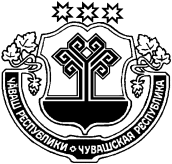 ЧĂВАШ  РЕСПУБЛИКИВĂРМАР  РАЙОНĚАДМИНИСТРАЦИЯ ШОРКИСТРИНСКОГО СЕЛЬСКОГО  ПОСЕЛЕНИЯ ПОСТАНОВЛЕНИЕ05.03.2020  №22      село ШоркистрыЭНĚШПУÇ ЯЛ ПОСЕЛЕНИЙĚН АДМИНИСТРАЦИĚ ЙЫШĂНУ05.03.2020 22№ Энěшпуç ялěОтветственный исполнитель:Администрация Шоркистринского сельского поселенияНепосредственный исполнитель проекта Муниципальной программы:Глава администрации сельского поселения Петров А.Ю.тел. 88354444231, e-mail:   urmary_shorkistr cap.ruОтветственный исполнитель муниципальной программы  Ответственный исполнитель муниципальной программы  ––Администрация Шоркистринского сельского поселения Урмарского района Чувашской РеспубликиАдминистрация Шоркистринского сельского поселения Урмарского района Чувашской РеспубликиСоисполнителимуниципальной программы ––Сектор по делам гражданской обороны и чрезвычайным ситуациям администрации Урмарского районаСектор по делам гражданской обороны и чрезвычайным ситуациям администрации Урмарского районаПодпрограммы ––«Защита населения и территорий от чрезвычайных ситуаций природного и техногенного характера, обеспечение пожарной безопасности и безопасности населения на водных объектах»;«Профилактика терроризма и экстремистской деятельности»;«Защита населения и территорий от чрезвычайных ситуаций природного и техногенного характера, обеспечение пожарной безопасности и безопасности населения на водных объектах»;«Профилактика терроризма и экстремистской деятельности»;Цели муниципальной программы ––обеспечение безопасности жизнедеятельности жителей Шоркистринского сельского поселения, включая защищенность от преступных и противоправных действий, чрезвычайных ситуаций природного и техногенного характера;предупреждение возникновения и развития чрезвычайных ситуаций природного и техногенного характера;подготовка населения по вопросам гражданской обороны, защиты от чрезвычайных ситуаций природного и техногенного характера и террористических акций;укрепление законности и правопорядка, повышение уровня защищенности граждан и общества на основе противодействия терроризму и экстремизму, профилактики их проявлений на территории Шоркистринского сельского поселенияобеспечение безопасности жизнедеятельности жителей Шоркистринского сельского поселения, включая защищенность от преступных и противоправных действий, чрезвычайных ситуаций природного и техногенного характера;предупреждение возникновения и развития чрезвычайных ситуаций природного и техногенного характера;подготовка населения по вопросам гражданской обороны, защиты от чрезвычайных ситуаций природного и техногенного характера и террористических акций;укрепление законности и правопорядка, повышение уровня защищенности граждан и общества на основе противодействия терроризму и экстремизму, профилактики их проявлений на территории Шоркистринского сельского поселенияЗадачи муниципальной программы ––своевременное информирование населения Шоркистринского сельского поселения о чрезвычайных ситуациях природного и техногенного характера, мерах по обеспечению безопасности населения и территорий;снижение угрозы и возможного ущерба от пожаров и чрезвычайных ситуаций природного и техногенного характера;подготовка населения Шоркистринского сельского поселения  в области гражданской обороны и защиты от чрезвычайных ситуаций природного и техногенного характера;организация контроля над обстановкой на улицах и в других общественных местах, своевременное реагирование на осложнение оперативной обстановки и оперативное управление силами и средствами, задействованными в охране общественного порядка;своевременное информирование населения Шоркистринского сельского поселения о чрезвычайных ситуациях природного и техногенного характера, мерах по обеспечению безопасности населения и территорий;снижение угрозы и возможного ущерба от пожаров и чрезвычайных ситуаций природного и техногенного характера;подготовка населения Шоркистринского сельского поселения  в области гражданской обороны и защиты от чрезвычайных ситуаций природного и техногенного характера;организация контроля над обстановкой на улицах и в других общественных местах, своевременное реагирование на осложнение оперативной обстановки и оперативное управление силами и средствами, задействованными в охране общественного порядка;Целевые индикаторы и показатели муниципальной программы  ––к 2036 году будут достигнуты следующие целевые индикаторы и показатели:готовность систем оповещения населения об опасностях, возникающих при чрезвычайных ситуациях – 100%;снижение количества чрезвычайных ситуаций природного и техногенного характера, пожаров, происшествий на водных объектах – до 1 единицы;снижение количества населения, погибшего при чрезвычайных ситуациях природного и техногенного характера, пожарах, происшествиях на водных объектах – до 0 чел.к 2036 году будут достигнуты следующие целевые индикаторы и показатели:готовность систем оповещения населения об опасностях, возникающих при чрезвычайных ситуациях – 100%;снижение количества чрезвычайных ситуаций природного и техногенного характера, пожаров, происшествий на водных объектах – до 1 единицы;снижение количества населения, погибшего при чрезвычайных ситуациях природного и техногенного характера, пожарах, происшествиях на водных объектах – до 0 чел.Сроки и этапы реализации муниципальной программы––2020-2035 годы:1 этап – 2020-2025 годы;2 этап – 2026-2030 годы; 3 этап – 2031-2035 годы2020-2035 годы:1 этап – 2020-2025 годы;2 этап – 2026-2030 годы; 3 этап – 2031-2035 годыОбъемы финансирования муниципальной программы  с разбивкой по годам реализации программы––прогнозируемый объем финансирования муниципальной программы  в 2020 - 2035 годах составляет 171200,0 рублей, в том числе:в 2020 году –  10700,0  рублей;в 2021 году –  10700,0  рублей;в 2022 году – 10700,0  рублей;в 2023 году – 10700,0  рублей;в 2024 году – 10700,0  рублей;в 2025 году – 10700,0  рублей;в 2026 - 2030 годах – 53500,0  рублей;в 2031 – 2035 годах – 53500,0  рублей;из них средства:республиканского бюджета Чувашской Республики – 0,00  рублей, в том числе:в 2020 году –  0,00  рублей;в 2021 году – 0,00  рублей;в 2022 году – 0,00  рублей;в 2023 году – 0,00  рублей;в 2024 году –  0,00  рублей;в 2025 году –  0,00  рублей;в 2026 - 2030 годах – 0,00  рублей;в 2031 – 2035 годах – 0,00  рублей;бюджета Урмарского района –0,0  рублей, в том числе:в 2020 году – 0,0   рублей;в 2021 году – 0,0   рублей;в 2022 году –  0,0  рублей;в 2023 году –  0,0  рублей;в 2024 году – 0,0   рублей;в 2025 году –  0,0  рублей;в 2026 - 2030 годах –  0,0  рублей;в 2031 – 2035 годах – 0,0  рублей;бюджета Шоркистринского сельского поселения –171200,0 рублей, в том числе:в 2020 году –  10700,0  рублей;в 2021 году –  10700,0  рублей;в 2022 году – 10700,0  рублей;в 2023 году – 10700,0  рублей;в 2024 году – 10700,0  рублей;в 2025 году – 10700,0  рублей;в 2026 - 2030 годах – 53500,0  рублей;в 2031 – 2035 годах – 53500,0  рублей;внебюджетных источников – 0,00  рублей, в том числе:в 2020 году – 0,00  рублей;в 2021 году – 0,00  рублей;в 2022 году – 0,00  рублей;в 2023 году – 0,00  рублей;в 2024 году – 0,00  рублей;в 2025 году – 0,00  рублей;в 2026 - 2030 годах – 0,00  рублей;в 2031 – 2035 годах – 0,00  рублейпрогнозируемый объем финансирования муниципальной программы  в 2020 - 2035 годах составляет 171200,0 рублей, в том числе:в 2020 году –  10700,0  рублей;в 2021 году –  10700,0  рублей;в 2022 году – 10700,0  рублей;в 2023 году – 10700,0  рублей;в 2024 году – 10700,0  рублей;в 2025 году – 10700,0  рублей;в 2026 - 2030 годах – 53500,0  рублей;в 2031 – 2035 годах – 53500,0  рублей;из них средства:республиканского бюджета Чувашской Республики – 0,00  рублей, в том числе:в 2020 году –  0,00  рублей;в 2021 году – 0,00  рублей;в 2022 году – 0,00  рублей;в 2023 году – 0,00  рублей;в 2024 году –  0,00  рублей;в 2025 году –  0,00  рублей;в 2026 - 2030 годах – 0,00  рублей;в 2031 – 2035 годах – 0,00  рублей;бюджета Урмарского района –0,0  рублей, в том числе:в 2020 году – 0,0   рублей;в 2021 году – 0,0   рублей;в 2022 году –  0,0  рублей;в 2023 году –  0,0  рублей;в 2024 году – 0,0   рублей;в 2025 году –  0,0  рублей;в 2026 - 2030 годах –  0,0  рублей;в 2031 – 2035 годах – 0,0  рублей;бюджета Шоркистринского сельского поселения –171200,0 рублей, в том числе:в 2020 году –  10700,0  рублей;в 2021 году –  10700,0  рублей;в 2022 году – 10700,0  рублей;в 2023 году – 10700,0  рублей;в 2024 году – 10700,0  рублей;в 2025 году – 10700,0  рублей;в 2026 - 2030 годах – 53500,0  рублей;в 2031 – 2035 годах – 53500,0  рублей;внебюджетных источников – 0,00  рублей, в том числе:в 2020 году – 0,00  рублей;в 2021 году – 0,00  рублей;в 2022 году – 0,00  рублей;в 2023 году – 0,00  рублей;в 2024 году – 0,00  рублей;в 2025 году – 0,00  рублей;в 2026 - 2030 годах – 0,00  рублей;в 2031 – 2035 годах – 0,00  рублейОжидаемые результаты реализации муниципальной программы––реализация муниципальной программы  позволит:обеспечить гарантированное и своевременное информирование населения об угрозе и возникновении кризисных ситуаций;довести до требуемого уровня объемы запасов средств индивидуальной и коллективной защиты, своевременное их освежение, обеспечить их сохранность и выдачу населению в угрожаемый период;развить теоретические и практические навыки действий населения в условиях чрезвычайных ситуаций природного и техногенного характера;снизить количество преступлений на улице и в других общественных местахреализация муниципальной программы  позволит:обеспечить гарантированное и своевременное информирование населения об угрозе и возникновении кризисных ситуаций;довести до требуемого уровня объемы запасов средств индивидуальной и коллективной защиты, своевременное их освежение, обеспечить их сохранность и выдачу населению в угрожаемый период;развить теоретические и практические навыки действий населения в условиях чрезвычайных ситуаций природного и техногенного характера;снизить количество преступлений на улице и в других общественных местах№п/пНаименование целевого индикатора и показателяЕдиница измеренияЗначения целевого индикатора и показателя по годамЗначения целевого индикатора и показателя по годамЗначения целевого индикатора и показателя по годамЗначения целевого индикатора и показателя по годамЗначения целевого индикатора и показателя по годамЗначения целевого индикатора и показателя по годамЗначения целевого индикатора и показателя по годамЗначения целевого индикатора и показателя по годамЗначения целевого индикатора и показателя по годамЗначения целевого индикатора и показателя по годам№п/пНаименование целевого индикатора и показателяЕдиница измерения2020202120222023202420252030203512345678910111213Муниципальная программа Арабосинского сельского поселения«Повышение безопасности жизнедеятельности населения и территорий»Муниципальная программа Арабосинского сельского поселения«Повышение безопасности жизнедеятельности населения и территорий»Муниципальная программа Арабосинского сельского поселения«Повышение безопасности жизнедеятельности населения и территорий»Муниципальная программа Арабосинского сельского поселения«Повышение безопасности жизнедеятельности населения и территорий»Муниципальная программа Арабосинского сельского поселения«Повышение безопасности жизнедеятельности населения и территорий»Муниципальная программа Арабосинского сельского поселения«Повышение безопасности жизнедеятельности населения и территорий»Муниципальная программа Арабосинского сельского поселения«Повышение безопасности жизнедеятельности населения и территорий»Муниципальная программа Арабосинского сельского поселения«Повышение безопасности жизнедеятельности населения и территорий»Муниципальная программа Арабосинского сельского поселения«Повышение безопасности жизнедеятельности населения и территорий»Муниципальная программа Арабосинского сельского поселения«Повышение безопасности жизнедеятельности населения и территорий»Муниципальная программа Арабосинского сельского поселения«Повышение безопасности жизнедеятельности населения и территорий»Муниципальная программа Арабосинского сельского поселения«Повышение безопасности жизнедеятельности населения и территорий»Муниципальная программа Арабосинского сельского поселения«Повышение безопасности жизнедеятельности населения и территорий»1.Готовность систем оповещения населения об опасностях, возникающих при чрезвычайных ситуациях%434343505060801002.Количество чрезвычайных ситуаций, пожаров, происшествий на водных объектахединиц211111113.Количество населения, погибшего при ЧС, пожарах, происшествиях на водных объектахчел.00000000Подпрограмма « Защита населения и территорий от чрезвычайных ситуаций природного и техногенного характера, обеспечение пожарной безопасности и безопасности населения на водных объектах»Подпрограмма « Защита населения и территорий от чрезвычайных ситуаций природного и техногенного характера, обеспечение пожарной безопасности и безопасности населения на водных объектах»Подпрограмма « Защита населения и территорий от чрезвычайных ситуаций природного и техногенного характера, обеспечение пожарной безопасности и безопасности населения на водных объектах»Подпрограмма « Защита населения и территорий от чрезвычайных ситуаций природного и техногенного характера, обеспечение пожарной безопасности и безопасности населения на водных объектах»Подпрограмма « Защита населения и территорий от чрезвычайных ситуаций природного и техногенного характера, обеспечение пожарной безопасности и безопасности населения на водных объектах»Подпрограмма « Защита населения и территорий от чрезвычайных ситуаций природного и техногенного характера, обеспечение пожарной безопасности и безопасности населения на водных объектах»Подпрограмма « Защита населения и территорий от чрезвычайных ситуаций природного и техногенного характера, обеспечение пожарной безопасности и безопасности населения на водных объектах»Подпрограмма « Защита населения и территорий от чрезвычайных ситуаций природного и техногенного характера, обеспечение пожарной безопасности и безопасности населения на водных объектах»Подпрограмма « Защита населения и территорий от чрезвычайных ситуаций природного и техногенного характера, обеспечение пожарной безопасности и безопасности населения на водных объектах»Подпрограмма « Защита населения и территорий от чрезвычайных ситуаций природного и техногенного характера, обеспечение пожарной безопасности и безопасности населения на водных объектах»Подпрограмма « Защита населения и территорий от чрезвычайных ситуаций природного и техногенного характера, обеспечение пожарной безопасности и безопасности населения на водных объектах»Подпрограмма « Защита населения и территорий от чрезвычайных ситуаций природного и техногенного характера, обеспечение пожарной безопасности и безопасности населения на водных объектах»Подпрограмма « Защита населения и территорий от чрезвычайных ситуаций природного и техногенного характера, обеспечение пожарной безопасности и безопасности населения на водных объектах»1.Количество зарегистрированных пожаровединиц111111112.Количество погибших на пожарахчел.000000003.Количество травмированных на пожарах людейчел.000000008.Доля населения, имеющего доступ к получению сигналов оповещения и экстренной информации%878787,287,487,687,88888Подпрограмма «Профилактика терроризма и экстремистской деятельности»Подпрограмма «Профилактика терроризма и экстремистской деятельности»Подпрограмма «Профилактика терроризма и экстремистской деятельности»Подпрограмма «Профилактика терроризма и экстремистской деятельности»Подпрограмма «Профилактика терроризма и экстремистской деятельности»Подпрограмма «Профилактика терроризма и экстремистской деятельности»Подпрограмма «Профилактика терроризма и экстремистской деятельности»Подпрограмма «Профилактика терроризма и экстремистской деятельности»Подпрограмма «Профилактика терроризма и экстремистской деятельности»Подпрограмма «Профилактика терроризма и экстремистской деятельности»Подпрограмма «Профилактика терроризма и экстремистской деятельности»Подпрограмма «Профилактика терроризма и экстремистской деятельности»Подпрограмма «Профилактика терроризма и экстремистской деятельности»1.Доля детей, охваченных образовательными программами дополнительного образования детей, в общей численности детей и молодежи%7171,072,073,074,075,076,077,02.Удельный вес населения, систематически занимающегося физической культурой и спортом%48,548,749,049,349,650,055,058,03.Доля безработных граждан из числа молодежи в возрасте от 16 до 29 лет в общей численности безработных граждан, зарегистрированных в органах службы занятости%000000004.Уровень раскрытия преступлений, совершенных на улицах%52,553,054,055,056,057,058,059,05.Доля граждан, положительно оценивающих состояние межнациональных отношений, в общей численности населения сельского поселения%88,088,188,288,388,488,589,089,56.Количество материалов антитеррористической и антиэкстремистской направленности в  средствах массовой информацииед.456667777.Количество мероприятий (рабочих встреч, круглых столов), проведенных с представителями общественных объединений, конфессий, диаспор с целью пропаганды недопустимости межнациональных и межконфессиональных конфликтов, деструктивной деятельности псевдорелигиозных сект, распространения экстремистских учений, призывающих к насильственным действиямед.22222222СтатусНаименование муниципальной, подпрограммы  (программы,  основного мероприятия)Код бюджетной классификацииКод бюджетной классификацииКод бюджетной классификацииКод бюджетной классификацииИсточники финансированияРасходы по годам, тыс. рублейРасходы по годам, тыс. рублейРасходы по годам, тыс. рублейРасходы по годам, тыс. рублейРасходы по годам, тыс. рублейРасходы по годам, тыс. рублейРасходы по годам, тыс. рублейРасходы по годам, тыс. рублейРасходы по годам, тыс. рублейСтатусНаименование муниципальной, подпрограммы  (программы,  основного мероприятия)главный распоря-дитель бюджет-ных средствраздел, подразделцелевая статья расходовгруппа (подгруппа) вида расходовИсточники финансирования2020202120222023202420252026 – 20302031-203512345678910111213141516Муниципальная программа Шоркистринского сельского поселения«Повышение безопасности жизнедеятельности населения и территорий» хЦ800000000хвсего10,710,710,710,710,710,753,553,5Муниципальная программа Шоркистринского сельского поселения«Повышение безопасности жизнедеятельности населения и территорий» хххфедеральный бюджетххххххххМуниципальная программа Шоркистринского сельского поселения«Повышение безопасности жизнедеятельности населения и территорий» хххреспубликанский бюджет Чувашской РеспубликиххххххххМуниципальная программа Шоркистринского сельского поселения«Повышение безопасности жизнедеятельности населения и территорий» ххбюджет Урмарского районаххххххххМуниципальная программа Шоркистринского сельского поселения«Повышение безопасности жизнедеятельности населения и территорий» Ц810000000бюджет Шоркистринского сельского поселения10,710,710,710,710,710,753,553,5Муниципальная программа Шоркистринского сельского поселения«Повышение безопасности жизнедеятельности населения и территорий» ххххвнебюджетные источникиххххххххПодпрограмма 1«Защита населения и территорий от чрезвычайных ситуаций природного и техногенного характера, обеспечение пожарной безопасности и безопасности населения на водных объектах на территории Шоркистринского сельского поселения Урмарского района Чувашской Республики»Ц810000000хвсего10,710,710,710,710,710,753,553,5Подпрограмма 1«Защита населения и территорий от чрезвычайных ситуаций природного и техногенного характера, обеспечение пожарной безопасности и безопасности населения на водных объектах на территории Шоркистринского сельского поселения Урмарского района Чувашской Республики»ххххфедеральный бюджетххххххххПодпрограмма 1«Защита населения и территорий от чрезвычайных ситуаций природного и техногенного характера, обеспечение пожарной безопасности и безопасности населения на водных объектах на территории Шоркистринского сельского поселения Урмарского района Чувашской Республики»ххххреспубликанский бюджет Чувашской РеспубликиххххххххПодпрограмма 1«Защита населения и территорий от чрезвычайных ситуаций природного и техногенного характера, обеспечение пожарной безопасности и безопасности населения на водных объектах на территории Шоркистринского сельского поселения Урмарского района Чувашской Республики»ххххбюджет Урмарского районаххххххххПодпрограмма 1«Защита населения и территорий от чрезвычайных ситуаций природного и техногенного характера, обеспечение пожарной безопасности и безопасности населения на водных объектах на территории Шоркистринского сельского поселения Урмарского района Чувашской Республики»бюджет Шоркистринского сельского поселения10,710,710,710,710,710,753,553,5Подпрограмма 1«Защита населения и территорий от чрезвычайных ситуаций природного и техногенного характера, обеспечение пожарной безопасности и безопасности населения на водных объектах на территории Шоркистринского сельского поселения Урмарского района Чувашской Республики»ххххвнебюджетные источникиххххххххОсновное мероприятие 1Развитие гражданской обороны, повышение уровня готовности территориальной подсистемы Чувашской Республики единой государственной системы предупреждения и ликвидации чрезвычайных ситуаций к оперативному реагированию на чрезвычайные ситуации, пожары и происшествия на водных объектах.ххЦ810400000хвсего10,710,710,710,710,710,753,553,5Основное мероприятие 1Развитие гражданской обороны, повышение уровня готовности территориальной подсистемы Чувашской Республики единой государственной системы предупреждения и ликвидации чрезвычайных ситуаций к оперативному реагированию на чрезвычайные ситуации, пожары и происшествия на водных объектах.ххххреспубликанский бюджет Чувашской РеспубликиххххххххОсновное мероприятие 1Развитие гражданской обороны, повышение уровня готовности территориальной подсистемы Чувашской Республики единой государственной системы предупреждения и ликвидации чрезвычайных ситуаций к оперативному реагированию на чрезвычайные ситуации, пожары и происшествия на водных объектах.ххххбюджет Урмарского районаххххххххОсновное мероприятие 1Развитие гражданской обороны, повышение уровня готовности территориальной подсистемы Чувашской Республики единой государственной системы предупреждения и ликвидации чрезвычайных ситуаций к оперативному реагированию на чрезвычайные ситуации, пожары и происшествия на водных объектах.ххххбюджет Шоркистринского сельского поселения10,710,710,710,710,710,753,553,5Основное мероприятие 1Развитие гражданской обороны, повышение уровня готовности территориальной подсистемы Чувашской Республики единой государственной системы предупреждения и ликвидации чрезвычайных ситуаций к оперативному реагированию на чрезвычайные ситуации, пожары и происшествия на водных объектах.ххххвнебюджетные источникиххххххххОсновное мероприятие 2Обеспечение деятельности муниципальных учреждений, реализующих мероприятия по обеспечению безопасности и защиты населения и территорий Шоркистринского сельского поселения от ЧС.ххххвсегоххххххххОсновное мероприятие 2Обеспечение деятельности муниципальных учреждений, реализующих мероприятия по обеспечению безопасности и защиты населения и территорий Шоркистринского сельского поселения от ЧС.ххххреспубликанский бюджет Чувашской РеспубликиххххххххОсновное мероприятие 2Обеспечение деятельности муниципальных учреждений, реализующих мероприятия по обеспечению безопасности и защиты населения и территорий Шоркистринского сельского поселения от ЧС.ххххбюджет Урмарского районаххххххххОсновное мероприятие 2Обеспечение деятельности муниципальных учреждений, реализующих мероприятия по обеспечению безопасности и защиты населения и территорий Шоркистринского сельского поселения от ЧС.ххххбюджет Шоркистринского сельского поселенияххххххххОсновное мероприятие 3Обеспечение деятельности  муниципальных учреждений, реализующих мероприятия по подготовке населения Шоркистринского сельского поселения к действиям в ЧСххххвсегоххххххххОсновное мероприятие 3Обеспечение деятельности  муниципальных учреждений, реализующих мероприятия по подготовке населения Шоркистринского сельского поселения к действиям в ЧСххххреспубликанский бюджет Чувашской РеспубликиххххххххОсновное мероприятие 3Обеспечение деятельности  муниципальных учреждений, реализующих мероприятия по подготовке населения Шоркистринского сельского поселения к действиям в ЧСххххбюджет Урмарского районаххххххххОсновное мероприятие 3Обеспечение деятельности  муниципальных учреждений, реализующих мероприятия по подготовке населения Шоркистринского сельского поселения к действиям в ЧСххххбюджет Шоркистринского сельского поселенияххххххххОсновное мероприятие 3Обеспечение деятельности  муниципальных учреждений, реализующих мероприятия по подготовке населения Шоркистринского сельского поселения к действиям в ЧСххххвнебюджетные источникиххххххххПодпрограмма 2«Профилактика терроризма и экстремистской деятельности в Шоркистринском сельском поселении Урмарском районе Чувашской Республике»ххЦ830000000хвсегоххххххххПодпрограмма 2«Профилактика терроризма и экстремистской деятельности в Шоркистринском сельском поселении Урмарском районе Чувашской Республике»ххххреспубликанский бюджет Чувашской РеспубликиххххххххПодпрограмма 2«Профилактика терроризма и экстремистской деятельности в Шоркистринском сельском поселении Урмарском районе Чувашской Республике»ххххбюджет Урмарского районаххххххххПодпрограмма 2«Профилактика терроризма и экстремистской деятельности в Шоркистринском сельском поселении Урмарском районе Чувашской Республике»ххххбюджет Шоркистринского сельского поселенияххххххххПодпрограмма 2«Профилактика терроризма и экстремистской деятельности в Шоркистринском сельском поселении Урмарском районе Чувашской Республике»ххххвнебюджетные источникиххххххххОсновное мероприятие 1Совершенствование взаимодействия органов местного самоуправления  и институтов гражданского общества в работе по профилактике терроризма и экстремистской деятельностиххххвсегоххххххххОсновное мероприятие 1Совершенствование взаимодействия органов местного самоуправления  и институтов гражданского общества в работе по профилактике терроризма и экстремистской деятельностиххххреспубликанский бюджет Чувашской РеспубликиххххххххОсновное мероприятие 1Совершенствование взаимодействия органов местного самоуправления  и институтов гражданского общества в работе по профилактике терроризма и экстремистской деятельностиххххбюджет Урмарского районаххххххххОсновное мероприятие 1Совершенствование взаимодействия органов местного самоуправления  и институтов гражданского общества в работе по профилактике терроризма и экстремистской деятельностиххххбюджет Шоркистринского сельского поселенияххххххххОсновное мероприятие 1Совершенствование взаимодействия органов местного самоуправления  и институтов гражданского общества в работе по профилактике терроризма и экстремистской деятельностиххххвнебюджетные источникиххххххххОсновное мероприятие 2Профилактическая работа по укреплению стабильности в обществеххххвсегоххххххххОсновное мероприятие 2Профилактическая работа по укреплению стабильности в обществеххххреспубликанский бюджет Чувашской РеспубликиххххххххОсновное мероприятие 2Профилактическая работа по укреплению стабильности в обществебюджет Урмарского районаххххххххОсновное мероприятие 2Профилактическая работа по укреплению стабильности в обществебюджет Шоркистринского сельского поселенияххххххххОсновное мероприятие 2Профилактическая работа по укреплению стабильности в обществевнебюджетные источникиххххххххОсновное мероприятие 3Образовательно-воспитательные, культурно-массовые и спортивные мероприятияххххвсегоххххххххОсновное мероприятие 3Образовательно-воспитательные, культурно-массовые и спортивные мероприятияххххреспубликанский бюджет Чувашской РеспубликиххххххххОсновное мероприятие 3Образовательно-воспитательные, культурно-массовые и спортивные мероприятияххххбюджет Урмарского районаххххххххОсновное мероприятие 3Образовательно-воспитательные, культурно-массовые и спортивные мероприятияххххбюджет Шоркистринского сельского поселенияххххххххОсновное мероприятие 3Образовательно-воспитательные, культурно-массовые и спортивные мероприятияххххвнебюджетные источникиххххххххОсновное мероприятие 4Информационная работа по профилактике терроризма и экстремистской деятельностиххххвсегоххххххххОсновное мероприятие 4Информационная работа по профилактике терроризма и экстремистской деятельностиххххреспубликанский бюджет Чувашской РеспубликиххххххххОсновное мероприятие 4Информационная работа по профилактике терроризма и экстремистской деятельностиххххбюджет Урмарского районаххххххххОсновное мероприятие 4Информационная работа по профилактике терроризма и экстремистской деятельностиххххбюджет Шоркистринского сельского поселенияххххххххОсновное мероприятие 4Информационная работа по профилактике терроризма и экстремистской деятельностиххххвнебюджетные источникиххххххххОсновное мероприятие 5Профилактика правонарушений со стороны членов семей участников религиозно-экстремистских объединений и псевдорелигиозных сект деструктивной направленностиххххвсегоххххххххОсновное мероприятие 5Профилактика правонарушений со стороны членов семей участников религиозно-экстремистских объединений и псевдорелигиозных сект деструктивной направленностиххххреспубликанский бюджет Чувашской РеспубликиххххххххОтветственный исполнитель подпрограммы-Администрация Шоркистринского сельского поселенияСоисполнители подпрограммы-Сектор по делам гражданской обороны и чрезвычайным ситуациям администрации Урмарского района Цели подпрограммы –повышение уровня готовности в области гражданской обороны, защиты населения и территорий от чрезвычайных ситуаций природного и техногенного характера, обеспечения пожарной безопасности и безопасности людей на водных объектах;сокращение количества зарегистрированных пожаров и количества людей, получивших травмы и погибших на пожарах;Задачи подпрограммы–организация и осуществление профилактических мероприятий, направленных на недопущение возникновения чрезвычайных ситуаций природного и техногенного характера;организация и осуществление профилактики пожаров;организация и проведение обучения, тренировок и учений с различными слоями населения по обучению правилам поведения в случае возникновения чрезвычайных ситуаций природного и техногенного характера и проведение мероприятий, направленных на пропаганду спасательного дела через средства массовой информации;совершенствование системы обеспечения пожарной безопасности и защиты населения и территорий сельского поселения от чрезвычайных ситуаций природного и техногенного характераЦелевые индикаторы и показатели подпрограммы–к 2036 году будут достигнуты следующие целевые индикаторы и показатели:количество зарегистрированных пожаров – 1пожар;количество погибших на пожарах - 0 человек;количество травмированных на пожарах людей - 0 человек;доля населения, имеющего доступ к получению сигналов оповещения и экстренной информации – 90,0 процентаЭтапы и сроки реализации подпрограммы–2020-2035 годы:1 этап – 2020-2025 годы;2 этап – 2026-2030 годы;3 этап – 2031-2035 годыОбъемы финансирования подпрограммы с разбивкой по годам реализации подпрограммы–прогнозируемые объемы бюджетных ассигнований на реализацию мероприятий подпрограммы в 2020 - 2035 годах составляют  171200,0 рублей, в том числе:в 2020 году –  10700,0  рублей;в 2021 году –  10700,0  рублей;в 2022 году –  10700,0  рублей;в 2023 году –  10700,0  рублей;в 2024 году –  10700,0  рублей;в 2025 году –  10700,0  рублей;в 2026 - 2030 годах – 53500,0  рублей;в 2031 – 2035 годах – 53500,0  рублей;из них средства:республиканского бюджета Чувашской Республики – 0,00 тыс. рублей (0 процентов), в том числе:в 2020 году – 0,00 рублей;в 2021 году – 0,00 рублей;в 2022 году – 0,00 рублей;в 2023 году – 0,00 рублей;в 2024 году – 0,00 рублей;в 2025 году – 0,00  рублей;в 2026 – 2030 годах – 0,00  рублей;в 2031 – 2035 годах – 0,00  рублей;бюджета Урмарского района  – 0,00  рублей (0 процентов), в том числе:в 2020 году – 0,00 рублей;в 2021 году – 0,00 рублей;в 2022 году – 0,00 рублей;в 2023 году – 0,00 рублей;в 2024 году – 0,00 рублей;в 2025 году – 0,00  рублей;в 2026 – 2030 годах – 0,00  рублей;в 2031 – 2035 годах – 0,00  рублей;бюджета Шоркистринского сельского поселения 171200,0 рублей, в том числе:в 2020 году –  10700,0  рублей;в 2021 году –  10700,0  рублей;в 2022 году –  10700,0  рублей;в 2023 году –  10700,0  рублей;в 2024 году –  10700,0  рублей;в 2025 году –  10700,0  рублей;в 2026 - 2030 годах – 53500,0  рублей;в 2031 – 2035 годах – 53500,0  рублей;внебюджетных источников – 0,00  рублей (0 процентов), в том числе:в 2020 году – 0,00 рублей;в 2021 году – 0,00 рублей;в 2022 году – 0,00 рублей;в 2023 году – 0,00 рублей;в 2024 году – 0,00 рублей;в 2025 году – 0,00  рублей;в 2026 – 2030 годах – 0,00  рублей;в 2031 – 2035 годах – 0,00  рублей;Ожидаемые результаты реализации подпрограммы–снижение факторов, способствующих возникновению чрезвычайных ситуаций природного и техногенного характера;снижение количества погибших и пострадавших в чрезвычайных ситуациях природного и техногенного характера;снижение экономического ущерба от чрезвычайных ситуаций природного и техногенного характера;повышение уровня защищенности населения и территорий от угрозы воздействия чрезвычайных ситуаций природного и техногенного характера;снижение факторов, способствующих возникновению пожаров;повышение уровня знаний и приобретение практических навыков должностными лицами и специалистами органов местного самоуправления и организаций в области гражданской обороны и защиты от чрезвычайных ситуаций природного и техногенного характера.СтатусНаименование подпрограммы муниципальной программы  (основного мероприятия, мероприятия)Задача подпрограммы Муниципальной программыОтветственный исполнитель, соисполнитель, участникиКод бюджетной классификацииКод бюджетной классификацииКод бюджетной классификацииКод бюджетной классификацииИсточники финансированияРасходы по годам, тыс. рублейРасходы по годам, тыс. рублейРасходы по годам, тыс. рублейРасходы по годам, тыс. рублейРасходы по годам, тыс. рублейРасходы по годам, тыс. рублейРасходы по годам, тыс. рублейРасходы по годам, тыс. рублейРасходы по годам, тыс. рублейСтатусНаименование подпрограммы муниципальной программы  (основного мероприятия, мероприятия)Задача подпрограммы Муниципальной программыОтветственный исполнитель, соисполнитель, участникиглавный распоря-дитель бюджетных средствраздел, подразделцелевая статья расходовгруппа (под-групп-па) вида расходовИсточники финансирования2020202120222023202420252026-20302031-20351234456678910111213141516171818ПодпрограммаЗащита населения и территорий от чрезвычайных ситуаций природного и техногенного характера, обеспечение пожарной безопасности и безопасности населения на водных объектах»ответственный исполнитель – администрация Шоркистринского сельского поселенияответственный исполнитель – администрация Шоркистринского сельского поселенияxxxxxвсегоПодпрограммаЗащита населения и территорий от чрезвычайных ситуаций природного и техногенного характера, обеспечение пожарной безопасности и безопасности населения на водных объектах»ответственный исполнитель – администрация Шоркистринского сельского поселенияответственный исполнитель – администрация Шоркистринского сельского поселенияЦ8100000001бюджет Шоркистринского сельского поселения 10,710,710,710,710,710,753,553,5Цель «Сокращение количества зарегистрированных пожаров и количества людей, получивших травмы и погибших на пожарах»Цель «Сокращение количества зарегистрированных пожаров и количества людей, получивших травмы и погибших на пожарах»Цель «Сокращение количества зарегистрированных пожаров и количества людей, получивших травмы и погибших на пожарах»Цель «Сокращение количества зарегистрированных пожаров и количества людей, получивших травмы и погибших на пожарах»Цель «Сокращение количества зарегистрированных пожаров и количества людей, получивших травмы и погибших на пожарах»Цель «Сокращение количества зарегистрированных пожаров и количества людей, получивших травмы и погибших на пожарах»Цель «Сокращение количества зарегистрированных пожаров и количества людей, получивших травмы и погибших на пожарах»Цель «Сокращение количества зарегистрированных пожаров и количества людей, получивших травмы и погибших на пожарах»Цель «Сокращение количества зарегистрированных пожаров и количества людей, получивших травмы и погибших на пожарах»Цель «Сокращение количества зарегистрированных пожаров и количества людей, получивших травмы и погибших на пожарах»Цель «Сокращение количества зарегистрированных пожаров и количества людей, получивших травмы и погибших на пожарах»Цель «Сокращение количества зарегистрированных пожаров и количества людей, получивших травмы и погибших на пожарах»Цель «Сокращение количества зарегистрированных пожаров и количества людей, получивших травмы и погибших на пожарах»Цель «Сокращение количества зарегистрированных пожаров и количества людей, получивших травмы и погибших на пожарах»Цель «Сокращение количества зарегистрированных пожаров и количества людей, получивших травмы и погибших на пожарах»Цель «Сокращение количества зарегистрированных пожаров и количества людей, получивших травмы и погибших на пожарах»Цель «Сокращение количества зарегистрированных пожаров и количества людей, получивших травмы и погибших на пожарах»Цель «Сокращение количества зарегистрированных пожаров и количества людей, получивших травмы и погибших на пожарах»Цель «Сокращение количества зарегистрированных пожаров и количества людей, получивших травмы и погибших на пожарах»Цель «Сокращение количества зарегистрированных пожаров и количества людей, получивших травмы и погибших на пожарах»Цель «Сокращение количества зарегистрированных пожаров и количества людей, получивших травмы и погибших на пожарах»Основное мероприятие 1. Развитие гражданской обороны, повышение уровня готовности территориальной подсистемы Чувашской Республики единой государственной системы предупреждения и ликвидации чрезвычайных ситуаций к оперативному реагированию на чрезвычайные ситуации, пожары и происшествия на водных объектах.организация и осуществление профилактики пожаров;ответственный исполнитель – Администрация Шоркистринского сельского поселенияответственный исполнитель – Администрация Шоркистринского сельского поселенияхххЦ810400000xвсего10,710,710,710,710,710,753,553,5Основное мероприятие 1. Развитие гражданской обороны, повышение уровня готовности территориальной подсистемы Чувашской Республики единой государственной системы предупреждения и ликвидации чрезвычайных ситуаций к оперативному реагированию на чрезвычайные ситуации, пожары и происшествия на водных объектах.организация и осуществление профилактики пожаров;ответственный исполнитель – Администрация Шоркистринского сельского поселенияответственный исполнитель – Администрация Шоркистринского сельского поселенияхххЦ810400000хбюджет Шоркистринского сельского поселения 10,710,710,710,710,710,753,553,5Целевые индикаторы и показатели Программы  и подпрограммы, увязанные с основным мероприятием 1количество зарегистрированных пожаров (единиц)количество зарегистрированных пожаров (единиц)количество зарегистрированных пожаров (единиц)количество зарегистрированных пожаров (единиц)количество зарегистрированных пожаров (единиц)количество зарегистрированных пожаров (единиц)количество зарегистрированных пожаров (единиц)количество зарегистрированных пожаров (единиц)количество зарегистрированных пожаров (единиц)х01111111Целевые индикаторы и показатели Программы  и подпрограммы, увязанные с основным мероприятием 1количество погибших на пожарах (человек)количество погибших на пожарах (человек)количество погибших на пожарах (человек)количество погибших на пожарах (человек)количество погибших на пожарах (человек)количество погибших на пожарах (человек)количество погибших на пожарах (человек)количество погибших на пожарах (человек)количество погибших на пожарах (человек)х00000000Целевые индикаторы и показатели Программы  и подпрограммы, увязанные с основным мероприятием 1количество травмированных на пожарах людей (человек)количество травмированных на пожарах людей (человек)количество травмированных на пожарах людей (человек)количество травмированных на пожарах людей (человек)количество травмированных на пожарах людей (человек)количество травмированных на пожарах людей (человек)количество травмированных на пожарах людей (человек)количество травмированных на пожарах людей (человек)количество травмированных на пожарах людей (человек)х00000000Мероприятие 1.1.Мероприятия по обеспечению пожарной безопасности муниципальных объектов9939930310Ц810470280Ц810470280240бюджет Шоркистринского сельского поселения 10,710,710,710,710,710,753,553,553,5Цель «Повышение уровня готовности в области гражданской обороны, защиты населения и территорий от чрезвычайных ситуаций природногои техногенного характера, обеспечения пожарной безопасности и безопасности людей на водных объектах»Цель «Повышение уровня готовности в области гражданской обороны, защиты населения и территорий от чрезвычайных ситуаций природногои техногенного характера, обеспечения пожарной безопасности и безопасности людей на водных объектах»Цель «Повышение уровня готовности в области гражданской обороны, защиты населения и территорий от чрезвычайных ситуаций природногои техногенного характера, обеспечения пожарной безопасности и безопасности людей на водных объектах»Цель «Повышение уровня готовности в области гражданской обороны, защиты населения и территорий от чрезвычайных ситуаций природногои техногенного характера, обеспечения пожарной безопасности и безопасности людей на водных объектах»Цель «Повышение уровня готовности в области гражданской обороны, защиты населения и территорий от чрезвычайных ситуаций природногои техногенного характера, обеспечения пожарной безопасности и безопасности людей на водных объектах»Цель «Повышение уровня готовности в области гражданской обороны, защиты населения и территорий от чрезвычайных ситуаций природногои техногенного характера, обеспечения пожарной безопасности и безопасности людей на водных объектах»Цель «Повышение уровня готовности в области гражданской обороны, защиты населения и территорий от чрезвычайных ситуаций природногои техногенного характера, обеспечения пожарной безопасности и безопасности людей на водных объектах»Цель «Повышение уровня готовности в области гражданской обороны, защиты населения и территорий от чрезвычайных ситуаций природногои техногенного характера, обеспечения пожарной безопасности и безопасности людей на водных объектах»Цель «Повышение уровня готовности в области гражданской обороны, защиты населения и территорий от чрезвычайных ситуаций природногои техногенного характера, обеспечения пожарной безопасности и безопасности людей на водных объектах»Цель «Повышение уровня готовности в области гражданской обороны, защиты населения и территорий от чрезвычайных ситуаций природногои техногенного характера, обеспечения пожарной безопасности и безопасности людей на водных объектах»Цель «Повышение уровня готовности в области гражданской обороны, защиты населения и территорий от чрезвычайных ситуаций природногои техногенного характера, обеспечения пожарной безопасности и безопасности людей на водных объектах»Цель «Повышение уровня готовности в области гражданской обороны, защиты населения и территорий от чрезвычайных ситуаций природногои техногенного характера, обеспечения пожарной безопасности и безопасности людей на водных объектах»Цель «Повышение уровня готовности в области гражданской обороны, защиты населения и территорий от чрезвычайных ситуаций природногои техногенного характера, обеспечения пожарной безопасности и безопасности людей на водных объектах»Цель «Повышение уровня готовности в области гражданской обороны, защиты населения и территорий от чрезвычайных ситуаций природногои техногенного характера, обеспечения пожарной безопасности и безопасности людей на водных объектах»Цель «Повышение уровня готовности в области гражданской обороны, защиты населения и территорий от чрезвычайных ситуаций природногои техногенного характера, обеспечения пожарной безопасности и безопасности людей на водных объектах»Цель «Повышение уровня готовности в области гражданской обороны, защиты населения и территорий от чрезвычайных ситуаций природногои техногенного характера, обеспечения пожарной безопасности и безопасности людей на водных объектах»Цель «Повышение уровня готовности в области гражданской обороны, защиты населения и территорий от чрезвычайных ситуаций природногои техногенного характера, обеспечения пожарной безопасности и безопасности людей на водных объектах»Цель «Повышение уровня готовности в области гражданской обороны, защиты населения и территорий от чрезвычайных ситуаций природногои техногенного характера, обеспечения пожарной безопасности и безопасности людей на водных объектах»Цель «Повышение уровня готовности в области гражданской обороны, защиты населения и территорий от чрезвычайных ситуаций природногои техногенного характера, обеспечения пожарной безопасности и безопасности людей на водных объектах»Цель «Повышение уровня готовности в области гражданской обороны, защиты населения и территорий от чрезвычайных ситуаций природногои техногенного характера, обеспечения пожарной безопасности и безопасности людей на водных объектах»Цель «Повышение уровня готовности в области гражданской обороны, защиты населения и территорий от чрезвычайных ситуаций природногои техногенного характера, обеспечения пожарной безопасности и безопасности людей на водных объектах»Основное мероприятие 2Обеспечение деятельности муниципальных учреждений, реализующих мероприятия по обеспечению безопасности и защиты населения и территорий Шоркистринского сельского поселения Урмарского района от ЧСорганизация и осуществление профилактических мероприятий, направленных на недопущение возникновения ЧС;ответственный исполнитель – Администрация Шоркистринского сельского поселенияответственный исполнитель – Администрация Шоркистринского сельского поселенияххххxвсегоххххххххххОсновное мероприятие 2Обеспечение деятельности муниципальных учреждений, реализующих мероприятия по обеспечению безопасности и защиты населения и территорий Шоркистринского сельского поселения Урмарского района от ЧСорганизация и осуществление профилактических мероприятий, направленных на недопущение возникновения ЧС;ответственный исполнитель – Администрация Шоркистринского сельского поселенияответственный исполнитель – Администрация Шоркистринского сельского поселенияхххххбюджет Шоркистринского сельского поселения ххххххххххЦелевые индикаторы и показатели Программы  и подпрограммы, увязанные с основным мероприятием 2доля населения, имеющего доступ к получению сигналов оповещения и экстренной информации доля населения, имеющего доступ к получению сигналов оповещения и экстренной информации доля населения, имеющего доступ к получению сигналов оповещения и экстренной информации доля населения, имеющего доступ к получению сигналов оповещения и экстренной информации доля населения, имеющего доступ к получению сигналов оповещения и экстренной информации доля населения, имеющего доступ к получению сигналов оповещения и экстренной информации доля населения, имеющего доступ к получению сигналов оповещения и экстренной информации доля населения, имеющего доступ к получению сигналов оповещения и экстренной информации доля населения, имеющего доступ к получению сигналов оповещения и экстренной информации х87,287,487,687,888888990Цель «Повышение уровня готовности в области гражданской обороны, защиты населения и территорий от чрезвычайных ситуаций природногои техногенного характера, обеспечения пожарной безопасности и безопасности людей на водных объектах»Цель «Повышение уровня готовности в области гражданской обороны, защиты населения и территорий от чрезвычайных ситуаций природногои техногенного характера, обеспечения пожарной безопасности и безопасности людей на водных объектах»Цель «Повышение уровня готовности в области гражданской обороны, защиты населения и территорий от чрезвычайных ситуаций природногои техногенного характера, обеспечения пожарной безопасности и безопасности людей на водных объектах»Цель «Повышение уровня готовности в области гражданской обороны, защиты населения и территорий от чрезвычайных ситуаций природногои техногенного характера, обеспечения пожарной безопасности и безопасности людей на водных объектах»Цель «Повышение уровня готовности в области гражданской обороны, защиты населения и территорий от чрезвычайных ситуаций природногои техногенного характера, обеспечения пожарной безопасности и безопасности людей на водных объектах»Цель «Повышение уровня готовности в области гражданской обороны, защиты населения и территорий от чрезвычайных ситуаций природногои техногенного характера, обеспечения пожарной безопасности и безопасности людей на водных объектах»Цель «Повышение уровня готовности в области гражданской обороны, защиты населения и территорий от чрезвычайных ситуаций природногои техногенного характера, обеспечения пожарной безопасности и безопасности людей на водных объектах»Цель «Повышение уровня готовности в области гражданской обороны, защиты населения и территорий от чрезвычайных ситуаций природногои техногенного характера, обеспечения пожарной безопасности и безопасности людей на водных объектах»Цель «Повышение уровня готовности в области гражданской обороны, защиты населения и территорий от чрезвычайных ситуаций природногои техногенного характера, обеспечения пожарной безопасности и безопасности людей на водных объектах»Цель «Повышение уровня готовности в области гражданской обороны, защиты населения и территорий от чрезвычайных ситуаций природногои техногенного характера, обеспечения пожарной безопасности и безопасности людей на водных объектах»Цель «Повышение уровня готовности в области гражданской обороны, защиты населения и территорий от чрезвычайных ситуаций природногои техногенного характера, обеспечения пожарной безопасности и безопасности людей на водных объектах»Цель «Повышение уровня готовности в области гражданской обороны, защиты населения и территорий от чрезвычайных ситуаций природногои техногенного характера, обеспечения пожарной безопасности и безопасности людей на водных объектах»Цель «Повышение уровня готовности в области гражданской обороны, защиты населения и территорий от чрезвычайных ситуаций природногои техногенного характера, обеспечения пожарной безопасности и безопасности людей на водных объектах»Цель «Повышение уровня готовности в области гражданской обороны, защиты населения и территорий от чрезвычайных ситуаций природногои техногенного характера, обеспечения пожарной безопасности и безопасности людей на водных объектах»Цель «Повышение уровня готовности в области гражданской обороны, защиты населения и территорий от чрезвычайных ситуаций природногои техногенного характера, обеспечения пожарной безопасности и безопасности людей на водных объектах»Цель «Повышение уровня готовности в области гражданской обороны, защиты населения и территорий от чрезвычайных ситуаций природногои техногенного характера, обеспечения пожарной безопасности и безопасности людей на водных объектах»Цель «Повышение уровня готовности в области гражданской обороны, защиты населения и территорий от чрезвычайных ситуаций природногои техногенного характера, обеспечения пожарной безопасности и безопасности людей на водных объектах»Цель «Повышение уровня готовности в области гражданской обороны, защиты населения и территорий от чрезвычайных ситуаций природногои техногенного характера, обеспечения пожарной безопасности и безопасности людей на водных объектах»Цель «Повышение уровня готовности в области гражданской обороны, защиты населения и территорий от чрезвычайных ситуаций природногои техногенного характера, обеспечения пожарной безопасности и безопасности людей на водных объектах»Цель «Повышение уровня готовности в области гражданской обороны, защиты населения и территорий от чрезвычайных ситуаций природногои техногенного характера, обеспечения пожарной безопасности и безопасности людей на водных объектах»Цель «Повышение уровня готовности в области гражданской обороны, защиты населения и территорий от чрезвычайных ситуаций природногои техногенного характера, обеспечения пожарной безопасности и безопасности людей на водных объектах»Основное мероприятие 3Обеспечение деятельности муниципальных учреждений, реализующих мероприятия по подготовке населения Шоркистринского сельского поселения Урмарского района к действиям в ЧСорганизация и проведение обучения, тренировок и учений с различными слоями населения по обучению правилам поведения в случае возникновения ЧС и проведение мероприятий, направленных на пропаганду спасательного дела через средства массовой информации;планирование и организация учебного процесса по повышению квалификацииответственный исполнитель – администрация Шоркистринского сельского поселенияответственный исполнитель – администрация Шоркистринского сельского поселенияххххxвсегоххххххххххОсновное мероприятие 3Обеспечение деятельности муниципальных учреждений, реализующих мероприятия по подготовке населения Шоркистринского сельского поселения Урмарского района к действиям в ЧСорганизация и проведение обучения, тренировок и учений с различными слоями населения по обучению правилам поведения в случае возникновения ЧС и проведение мероприятий, направленных на пропаганду спасательного дела через средства массовой информации;планирование и организация учебного процесса по повышению квалификацииответственный исполнитель – администрация Шоркистринского сельского поселенияответственный исполнитель – администрация Шоркистринского сельского поселенияхххххбюджет Шоркистринского сельского поселения ххххххххххЦелевые индикаторы и показатели Программы  и подпрограммы, увязанные с основным мероприятием 3доля населения, имеющего доступ к получению сигналов оповещения и экстренной информациидоля населения, имеющего доступ к получению сигналов оповещения и экстренной информациидоля населения, имеющего доступ к получению сигналов оповещения и экстренной информациидоля населения, имеющего доступ к получению сигналов оповещения и экстренной информациидоля населения, имеющего доступ к получению сигналов оповещения и экстренной информациидоля населения, имеющего доступ к получению сигналов оповещения и экстренной информациидоля населения, имеющего доступ к получению сигналов оповещения и экстренной информациидоля населения, имеющего доступ к получению сигналов оповещения и экстренной информациидоля населения, имеющего доступ к получению сигналов оповещения и экстренной информацииx8787,287,487,687,88888899090Ответственный исполнительподпрограммы-Администрация Шоркистринского сельского поселенияСоисполнители подпрограммы-Сектор по делам гражданской обороны и чрезвычайным ситуациям администрации Урмарского района Цель подпрограммы-укрепление законности и правопорядка, повышение уровня защищенности граждан и общества на основе противодействия терроризму и экстремизму, профилактики их проявлений на территории Шоркистринского сельского поселения Урмарского районаЗадачи подпрограммы-повышение эффективности взаимодействия органов местного самоуправления, органов исполнительной власти Чувашской Республики, территориальных органов федеральных органов исполнительной власти на территории Шоркистринского сельского поселения и организаций в вопросах профилактики терроризма и экстремизма;создание безопасной обстановки на улицах и в других общественных местах, в том числе путем более широкого распространения и внедрения современных технических средств охраны правопорядка;профилактика конфликтов на социальной, этнической и конфессиональной почве;выявление и устранение причин и условий, способствующих осуществлению террористической и экстремистской деятельности;укрепление технической защиты объектов повышенной опасности с массовым пребыванием людей, особо важных объектов;выявление и последующее устранение причин и условий, способствующих осуществлению деятельности религиозно-экстремистских объединений и псевдорелигиозных сект деструктивной направленностиЦелевые индикаторы и показатели подпрограммы-к 2036 году предусматривается достижение следующих целевых индикаторов и показателей:доля детей, охваченных образовательными программами дополнительного образования детей, в общей численности детей и молодежи - 79,0 процентов;удельный вес населения Шоркистринского сельского поселения, систематически занимающегося физической культурой и спортом, - 58,0 процентов;доля безработных граждан из числа молодежи в возрасте от 16 до 29 лет в общей численности безработных граждан, зарегистрированных в органах службы занятости, - 0 процентов;уровень раскрытия преступлений, совершенных на улицах, - 59,0 процентов;доля граждан, положительно оценивающих состояние межнациональных отношений, в общей численности граждан Российской Федерации, проживающих в Шоркистринском сельском поселении (по данным социологических исследований)  - 89,5 процента;количество материалов антитеррористической и антиэкстремистской направленности в районных средствах массовой информации - 7 единиц в год;количество мероприятий (рабочих встреч, круглых столов), проведенных с представителями общественных объединений, конфессий, диаспор с целью пропаганды недопустимости межнациональных и межконфессиональных конфликтов, деструктивной деятельности псевдорелигиозных сект, распространения экстремистских учений, призывающих к насильственным действиям, - 2 единицыЭтапы и сроки реализации подпрограммы-2020-2035 годы:1 этап – 2020-2025 годы;2 этап – 2026-2030 годы;3 этап – 2031-2035 годыОбъемы финансирования подпрограммы с разбивкой по годам реализации подпрограммы-прогнозируемые объемы бюджетных ассигнований на реализацию мероприятий подпрограммы в 2020 - 2035 годах составляют  26000,00  рублей, в том числе:в 2020 году –      0,00 рублей;в 2021 году –      0,00 рублей;в 2022 году –      0,00 рублей;в 2023 году – 2000,00 рублей;в 2024 году – 2000,00 рублей;в 2025 году – 2000,00 тыс. рублей;в 2026 – 2030 годах – 10000,00 рублей;в 2031 – 2035 годах – 10000,00 рублей;из них средства:республиканского бюджета Чувашской Республики –0,00 рублей (0 процентов), в том числе:в 2020 году – 0,00. рублей;в 2021 году – 0,00 рублей;в 2022 году – 0,00 рублей;в 2023 году – 0,00 рублей;в 2024 году – 0,00 рублей;в 2025 году – 0,00 рублей;в 2026 – 2030 годах – 0,00 рублей;в 2031 – 2035 годах – 0,00. рублей;бюджета Урмарского района  – 0,00 рублей (0 процентов), в том числе:в 2020 году – 0,00 рублей;в 2021 году – 0,00 рублей;в 2022 году – 0,00 рублей;в 2023 году – 0,00 рублей;в 2024 году – 0,00 рублей;в 2025 году – 0,00 рублей;в 2026 – 2030 годах – 0,00 рублей;в 2031 – 2035 годах – 0,00 рублей;бюджета Шоркистринского сельского поселения  26000,00  рублей, в том числе:в 2020 году –  0,00 рублей;в 2021 году –  0,00 рублей;в 2022 году –  0,00 рублей;в 2023 году – 2000,00 рублей;в 2024 году – 2000,00 рублей;в 2025 году – 2000,00 тыс. рублей;в 2026 – 2030 годах – 10000,00 рублей;в 2031 – 2035 годах – 10000,00 рублей;Ожидаемые результатыреализации подпрограммы-ожидаемыми результатами реализации подпрограммы являются:своевременное выявление предпосылок экстремистских и террористических проявлений, их предупреждение;сохранение в Шоркистринском сельском поселении стабильности в обществе и правопорядка;повышение безопасности жизнедеятельности населения и территории Шоркистринского сельского поселения;повышение доли жителей Шоркистринского сельского поселения, негативно относящихся к экстремистским и террористическим проявлениям;сужение социальной базы для экстремистских и террористических организаций;недопущение террористических актов и экстремистских акций;снижение общественной опасности преступных деяний за счет предупреждения совершения насильственных тяжких и особо тяжких преступлений на улицах.СтатусНаименование подпрограммы муниципальной программы  (основного мероприятия, мероприятия)Задача подпрограммы муниципальной программы Ответственный исполнитель, соисполнитель, участникиКод бюджетной классификацииКод бюджетной классификацииКод бюджетной классификацииКод бюджетной классификации  Источники финансированияРасходы по годам, тыс. рублейРасходы по годам, тыс. рублейРасходы по годам, тыс. рублейРасходы по годам, тыс. рублейРасходы по годам, тыс. рублейРасходы по годам, тыс. рублейРасходы по годам, тыс. рублейРасходы по годам, тыс. рублейРасходы по годам, тыс. рублейСтатусНаименование подпрограммы муниципальной программы  (основного мероприятия, мероприятия)Задача подпрограммы муниципальной программы Ответственный исполнитель, соисполнитель, участникиглавный распорядитель бюджетных средствраздел, подразделцелевая статья расходовгруппа (подгруппа) вида расходов  Источники финансирования2020       2021         20222023202420252026-20302031-20351223456789  10 1112131415161718Подпрограмма«Профилактика терроризма и экстремистской деятельности» «Профилактика терроризма и экстремистской деятельности» xxxxвсего0,000,000,002,002,002,0010,0010,0Подпрограмма«Профилактика терроризма и экстремистской деятельности» «Профилактика терроризма и экстремистской деятельности» ответственный исполнитель – администрация Шоркистри нского сельского поселениябюджет Шоркистри нского сельского поселения 0,000,000,002,002,002,0010,0010,0Цель «Укрепление законности и правопорядка, повышение уровня защищенности граждан и общества на основе противодействия терроризму и экстремизму, профилактики их проявлений в Шоркистри нском сельском поселении»Цель «Укрепление законности и правопорядка, повышение уровня защищенности граждан и общества на основе противодействия терроризму и экстремизму, профилактики их проявлений в Шоркистри нском сельском поселении»Цель «Укрепление законности и правопорядка, повышение уровня защищенности граждан и общества на основе противодействия терроризму и экстремизму, профилактики их проявлений в Шоркистри нском сельском поселении»Цель «Укрепление законности и правопорядка, повышение уровня защищенности граждан и общества на основе противодействия терроризму и экстремизму, профилактики их проявлений в Шоркистри нском сельском поселении»Цель «Укрепление законности и правопорядка, повышение уровня защищенности граждан и общества на основе противодействия терроризму и экстремизму, профилактики их проявлений в Шоркистри нском сельском поселении»Цель «Укрепление законности и правопорядка, повышение уровня защищенности граждан и общества на основе противодействия терроризму и экстремизму, профилактики их проявлений в Шоркистри нском сельском поселении»Цель «Укрепление законности и правопорядка, повышение уровня защищенности граждан и общества на основе противодействия терроризму и экстремизму, профилактики их проявлений в Шоркистри нском сельском поселении»Цель «Укрепление законности и правопорядка, повышение уровня защищенности граждан и общества на основе противодействия терроризму и экстремизму, профилактики их проявлений в Шоркистри нском сельском поселении»Цель «Укрепление законности и правопорядка, повышение уровня защищенности граждан и общества на основе противодействия терроризму и экстремизму, профилактики их проявлений в Шоркистри нском сельском поселении»Цель «Укрепление законности и правопорядка, повышение уровня защищенности граждан и общества на основе противодействия терроризму и экстремизму, профилактики их проявлений в Шоркистри нском сельском поселении»Цель «Укрепление законности и правопорядка, повышение уровня защищенности граждан и общества на основе противодействия терроризму и экстремизму, профилактики их проявлений в Шоркистри нском сельском поселении»Цель «Укрепление законности и правопорядка, повышение уровня защищенности граждан и общества на основе противодействия терроризму и экстремизму, профилактики их проявлений в Шоркистри нском сельском поселении»Цель «Укрепление законности и правопорядка, повышение уровня защищенности граждан и общества на основе противодействия терроризму и экстремизму, профилактики их проявлений в Шоркистри нском сельском поселении»Цель «Укрепление законности и правопорядка, повышение уровня защищенности граждан и общества на основе противодействия терроризму и экстремизму, профилактики их проявлений в Шоркистри нском сельском поселении»Цель «Укрепление законности и правопорядка, повышение уровня защищенности граждан и общества на основе противодействия терроризму и экстремизму, профилактики их проявлений в Шоркистри нском сельском поселении»Цель «Укрепление законности и правопорядка, повышение уровня защищенности граждан и общества на основе противодействия терроризму и экстремизму, профилактики их проявлений в Шоркистри нском сельском поселении»Цель «Укрепление законности и правопорядка, повышение уровня защищенности граждан и общества на основе противодействия терроризму и экстремизму, профилактики их проявлений в Шоркистри нском сельском поселении»Цель «Укрепление законности и правопорядка, повышение уровня защищенности граждан и общества на основе противодействия терроризму и экстремизму, профилактики их проявлений в Шоркистри нском сельском поселении»Цель «Укрепление законности и правопорядка, повышение уровня защищенности граждан и общества на основе противодействия терроризму и экстремизму, профилактики их проявлений в Шоркистри нском сельском поселении»Основное мероприятие 1Совершенствование взаимодействия органов местного самоуправления и институтов гражданского общества в работе по профилактике терроризма и экстремистской деятельностиСовершенствование взаимодействия органов местного самоуправления и институтов гражданского общества в работе по профилактике терроризма и экстремистской деятельностиповышение эффективности взаимодействия органов местного самоуправления, территориальных органов федеральных органов исполнительной власти, и организаций в вопросах профилактики терроризма и экстремизмаответственный исполнитель – администрация Шоркистри нского сельского поселенияx x x x всего0,000,000,002,002,002,0010,0010,0Основное мероприятие 1Совершенствование взаимодействия органов местного самоуправления и институтов гражданского общества в работе по профилактике терроризма и экстремистской деятельностиСовершенствование взаимодействия органов местного самоуправления и институтов гражданского общества в работе по профилактике терроризма и экстремистской деятельностиповышение эффективности взаимодействия органов местного самоуправления, территориальных органов федеральных органов исполнительной власти, и организаций в вопросах профилактики терроризма и экстремизмаответственный исполнитель – администрация Шоркистри нского сельского поселенияx x x x бюджет  Шоркистри нского сельского поселения0,000,000,002,002,002,0010,0010,0Целевой индикатор и показатель подпрограммы, увязанные с основным мероприятием 1доля граждан, положительно оценивающих состояние межнациональных отношений, в общей численности граждан, проживающих в Шоркистри нском сельском поселении (по данным социологических исследований) (процентов)доля граждан, положительно оценивающих состояние межнациональных отношений, в общей численности граждан, проживающих в Шоркистри нском сельском поселении (по данным социологических исследований) (процентов)доля граждан, положительно оценивающих состояние межнациональных отношений, в общей численности граждан, проживающих в Шоркистри нском сельском поселении (по данным социологических исследований) (процентов)доля граждан, положительно оценивающих состояние межнациональных отношений, в общей численности граждан, проживающих в Шоркистри нском сельском поселении (по данным социологических исследований) (процентов)доля граждан, положительно оценивающих состояние межнациональных отношений, в общей численности граждан, проживающих в Шоркистри нском сельском поселении (по данным социологических исследований) (процентов)доля граждан, положительно оценивающих состояние межнациональных отношений, в общей численности граждан, проживающих в Шоркистри нском сельском поселении (по данным социологических исследований) (процентов)доля граждан, положительно оценивающих состояние межнациональных отношений, в общей численности граждан, проживающих в Шоркистри нском сельском поселении (по данным социологических исследований) (процентов)доля граждан, положительно оценивающих состояние межнациональных отношений, в общей численности граждан, проживающих в Шоркистри нском сельском поселении (по данным социологических исследований) (процентов)x88,088,188,288,388,488,589,089,5Цель «Укрепление законности и правопорядка, повышение уровня защищенности граждан и общества на основе противодействия терроризму и экстремизму, профилактики их проявлений в Шоркистринском сельском поселении»Цель «Укрепление законности и правопорядка, повышение уровня защищенности граждан и общества на основе противодействия терроризму и экстремизму, профилактики их проявлений в Шоркистринском сельском поселении»Цель «Укрепление законности и правопорядка, повышение уровня защищенности граждан и общества на основе противодействия терроризму и экстремизму, профилактики их проявлений в Шоркистринском сельском поселении»Цель «Укрепление законности и правопорядка, повышение уровня защищенности граждан и общества на основе противодействия терроризму и экстремизму, профилактики их проявлений в Шоркистринском сельском поселении»Цель «Укрепление законности и правопорядка, повышение уровня защищенности граждан и общества на основе противодействия терроризму и экстремизму, профилактики их проявлений в Шоркистринском сельском поселении»Цель «Укрепление законности и правопорядка, повышение уровня защищенности граждан и общества на основе противодействия терроризму и экстремизму, профилактики их проявлений в Шоркистринском сельском поселении»Цель «Укрепление законности и правопорядка, повышение уровня защищенности граждан и общества на основе противодействия терроризму и экстремизму, профилактики их проявлений в Шоркистринском сельском поселении»Цель «Укрепление законности и правопорядка, повышение уровня защищенности граждан и общества на основе противодействия терроризму и экстремизму, профилактики их проявлений в Шоркистринском сельском поселении»Цель «Укрепление законности и правопорядка, повышение уровня защищенности граждан и общества на основе противодействия терроризму и экстремизму, профилактики их проявлений в Шоркистринском сельском поселении»Цель «Укрепление законности и правопорядка, повышение уровня защищенности граждан и общества на основе противодействия терроризму и экстремизму, профилактики их проявлений в Шоркистринском сельском поселении»Цель «Укрепление законности и правопорядка, повышение уровня защищенности граждан и общества на основе противодействия терроризму и экстремизму, профилактики их проявлений в Шоркистринском сельском поселении»Цель «Укрепление законности и правопорядка, повышение уровня защищенности граждан и общества на основе противодействия терроризму и экстремизму, профилактики их проявлений в Шоркистринском сельском поселении»Цель «Укрепление законности и правопорядка, повышение уровня защищенности граждан и общества на основе противодействия терроризму и экстремизму, профилактики их проявлений в Шоркистринском сельском поселении»Цель «Укрепление законности и правопорядка, повышение уровня защищенности граждан и общества на основе противодействия терроризму и экстремизму, профилактики их проявлений в Шоркистринском сельском поселении»Цель «Укрепление законности и правопорядка, повышение уровня защищенности граждан и общества на основе противодействия терроризму и экстремизму, профилактики их проявлений в Шоркистринском сельском поселении»Цель «Укрепление законности и правопорядка, повышение уровня защищенности граждан и общества на основе противодействия терроризму и экстремизму, профилактики их проявлений в Шоркистринском сельском поселении»Цель «Укрепление законности и правопорядка, повышение уровня защищенности граждан и общества на основе противодействия терроризму и экстремизму, профилактики их проявлений в Шоркистринском сельском поселении»Цель «Укрепление законности и правопорядка, повышение уровня защищенности граждан и общества на основе противодействия терроризму и экстремизму, профилактики их проявлений в Шоркистринском сельском поселении»Цель «Укрепление законности и правопорядка, повышение уровня защищенности граждан и общества на основе противодействия терроризму и экстремизму, профилактики их проявлений в Шоркистринском сельском поселении»Основное мероприятие 2Профилактическая работа по укреплению стабильности в обществеПрофилактическая работа по укреплению стабильности в обществесоздание безопасной обстановки на улицах и в других общественных местах, в том числе путем более широкого распространения и внедрения современных технических средств охраны правопорядкаответственный исполнитель – сектор культуры, по делам национальностей и спортаx x x x всего0,000,000,002,002,002,0010,0010,0Основное мероприятие 2Профилактическая работа по укреплению стабильности в обществеПрофилактическая работа по укреплению стабильности в обществесоздание безопасной обстановки на улицах и в других общественных местах, в том числе путем более широкого распространения и внедрения современных технических средств охраны правопорядкаответственный исполнитель – сектор культуры, по делам национальностей и спортаx x x x бюджет  Шоркистри нского сельского поселения0,000,000,002,002,002,0010,0010,0Целевой индикатор и показатель подпрограммы, увязанные с основным мероприятием 2доля безработных граждан из числа молодежи в возрасте от 16 до 29 лет в общей численности безработных граждан, зарегистрированных в органах службы занятости (процентов)доля безработных граждан из числа молодежи в возрасте от 16 до 29 лет в общей численности безработных граждан, зарегистрированных в органах службы занятости (процентов)доля безработных граждан из числа молодежи в возрасте от 16 до 29 лет в общей численности безработных граждан, зарегистрированных в органах службы занятости (процентов)доля безработных граждан из числа молодежи в возрасте от 16 до 29 лет в общей численности безработных граждан, зарегистрированных в органах службы занятости (процентов)доля безработных граждан из числа молодежи в возрасте от 16 до 29 лет в общей численности безработных граждан, зарегистрированных в органах службы занятости (процентов)доля безработных граждан из числа молодежи в возрасте от 16 до 29 лет в общей численности безработных граждан, зарегистрированных в органах службы занятости (процентов)доля безработных граждан из числа молодежи в возрасте от 16 до 29 лет в общей численности безработных граждан, зарегистрированных в органах службы занятости (процентов)доля безработных граждан из числа молодежи в возрасте от 16 до 29 лет в общей численности безработных граждан, зарегистрированных в органах службы занятости (процентов)x00000000Цель «Укрепление законности и правопорядка, повышение уровня защищенности граждан и общества на основе противодействия терроризму и экстремизму, профилактики их проявлений в Шоркистри нском сельском поселении»Цель «Укрепление законности и правопорядка, повышение уровня защищенности граждан и общества на основе противодействия терроризму и экстремизму, профилактики их проявлений в Шоркистри нском сельском поселении»Цель «Укрепление законности и правопорядка, повышение уровня защищенности граждан и общества на основе противодействия терроризму и экстремизму, профилактики их проявлений в Шоркистри нском сельском поселении»Цель «Укрепление законности и правопорядка, повышение уровня защищенности граждан и общества на основе противодействия терроризму и экстремизму, профилактики их проявлений в Шоркистри нском сельском поселении»Цель «Укрепление законности и правопорядка, повышение уровня защищенности граждан и общества на основе противодействия терроризму и экстремизму, профилактики их проявлений в Шоркистри нском сельском поселении»Цель «Укрепление законности и правопорядка, повышение уровня защищенности граждан и общества на основе противодействия терроризму и экстремизму, профилактики их проявлений в Шоркистри нском сельском поселении»Цель «Укрепление законности и правопорядка, повышение уровня защищенности граждан и общества на основе противодействия терроризму и экстремизму, профилактики их проявлений в Шоркистри нском сельском поселении»Цель «Укрепление законности и правопорядка, повышение уровня защищенности граждан и общества на основе противодействия терроризму и экстремизму, профилактики их проявлений в Шоркистри нском сельском поселении»Цель «Укрепление законности и правопорядка, повышение уровня защищенности граждан и общества на основе противодействия терроризму и экстремизму, профилактики их проявлений в Шоркистри нском сельском поселении»Цель «Укрепление законности и правопорядка, повышение уровня защищенности граждан и общества на основе противодействия терроризму и экстремизму, профилактики их проявлений в Шоркистри нском сельском поселении»Цель «Укрепление законности и правопорядка, повышение уровня защищенности граждан и общества на основе противодействия терроризму и экстремизму, профилактики их проявлений в Шоркистри нском сельском поселении»Цель «Укрепление законности и правопорядка, повышение уровня защищенности граждан и общества на основе противодействия терроризму и экстремизму, профилактики их проявлений в Шоркистри нском сельском поселении»Цель «Укрепление законности и правопорядка, повышение уровня защищенности граждан и общества на основе противодействия терроризму и экстремизму, профилактики их проявлений в Шоркистри нском сельском поселении»Цель «Укрепление законности и правопорядка, повышение уровня защищенности граждан и общества на основе противодействия терроризму и экстремизму, профилактики их проявлений в Шоркистри нском сельском поселении»Цель «Укрепление законности и правопорядка, повышение уровня защищенности граждан и общества на основе противодействия терроризму и экстремизму, профилактики их проявлений в Шоркистри нском сельском поселении»Цель «Укрепление законности и правопорядка, повышение уровня защищенности граждан и общества на основе противодействия терроризму и экстремизму, профилактики их проявлений в Шоркистри нском сельском поселении»Цель «Укрепление законности и правопорядка, повышение уровня защищенности граждан и общества на основе противодействия терроризму и экстремизму, профилактики их проявлений в Шоркистри нском сельском поселении»Цель «Укрепление законности и правопорядка, повышение уровня защищенности граждан и общества на основе противодействия терроризму и экстремизму, профилактики их проявлений в Шоркистри нском сельском поселении»Цель «Укрепление законности и правопорядка, повышение уровня защищенности граждан и общества на основе противодействия терроризму и экстремизму, профилактики их проявлений в Шоркистри нском сельском поселении»Основное мероприятие 3Образовательно-воспитательные, культурно-массовые и спортивные мероприятияОбразовательно-воспитательные, культурно-массовые и спортивные мероприятияпрофилактика конфликтов на социальной, этнической и конфессиональной почвеответственный исполнитель – администрация Шоркистри нского сельского поселенияx x x x всего0,000,000,002,002,002,0010,0010,0Основное мероприятие 3Образовательно-воспитательные, культурно-массовые и спортивные мероприятияОбразовательно-воспитательные, культурно-массовые и спортивные мероприятияпрофилактика конфликтов на социальной, этнической и конфессиональной почвеответственный исполнитель – администрация Шоркистри нского сельского поселенияx x x x бюджет  Шоркистри нского сельского поселения0,000,000,002,002,002,0010,0010,0Целевые индикаторы и показатели подпрограммы, увязанные с основным мероприятием 3доля детей, охваченных образовательными программами дополнительного образования детей, в общей численности детей и молодежи (процентов)доля детей, охваченных образовательными программами дополнительного образования детей, в общей численности детей и молодежи (процентов)доля детей, охваченных образовательными программами дополнительного образования детей, в общей численности детей и молодежи (процентов)доля детей, охваченных образовательными программами дополнительного образования детей, в общей численности детей и молодежи (процентов)доля детей, охваченных образовательными программами дополнительного образования детей, в общей численности детей и молодежи (процентов)доля детей, охваченных образовательными программами дополнительного образования детей, в общей численности детей и молодежи (процентов)доля детей, охваченных образовательными программами дополнительного образования детей, в общей численности детей и молодежи (процентов)доля детей, охваченных образовательными программами дополнительного образования детей, в общей численности детей и молодежи (процентов)x72,073,074,075,076,077,078,079,0Целевые индикаторы и показатели подпрограммы, увязанные с основным мероприятием 3удельный вес населения  Шоркистри нского сельского поселения,  систематически занимающегося физической культурой и спортом (процентов)удельный вес населения  Шоркистри нского сельского поселения,  систематически занимающегося физической культурой и спортом (процентов)удельный вес населения  Шоркистри нского сельского поселения,  систематически занимающегося физической культурой и спортом (процентов)удельный вес населения  Шоркистри нского сельского поселения,  систематически занимающегося физической культурой и спортом (процентов)удельный вес населения  Шоркистри нского сельского поселения,  систематически занимающегося физической культурой и спортом (процентов)удельный вес населения  Шоркистри нского сельского поселения,  систематически занимающегося физической культурой и спортом (процентов)удельный вес населения  Шоркистри нского сельского поселения,  систематически занимающегося физической культурой и спортом (процентов)удельный вес населения  Шоркистри нского сельского поселения,  систематически занимающегося физической культурой и спортом (процентов)x48,548,74949,349,6505558Цель «Укрепление законности и правопорядка, повышение уровня защищенности граждан и общества на основе противодействия терроризму и экстремизму, профилактики их проявлений в  Шоркистри нском сельском поселении»Цель «Укрепление законности и правопорядка, повышение уровня защищенности граждан и общества на основе противодействия терроризму и экстремизму, профилактики их проявлений в  Шоркистри нском сельском поселении»Цель «Укрепление законности и правопорядка, повышение уровня защищенности граждан и общества на основе противодействия терроризму и экстремизму, профилактики их проявлений в  Шоркистри нском сельском поселении»Цель «Укрепление законности и правопорядка, повышение уровня защищенности граждан и общества на основе противодействия терроризму и экстремизму, профилактики их проявлений в  Шоркистри нском сельском поселении»Цель «Укрепление законности и правопорядка, повышение уровня защищенности граждан и общества на основе противодействия терроризму и экстремизму, профилактики их проявлений в  Шоркистри нском сельском поселении»Цель «Укрепление законности и правопорядка, повышение уровня защищенности граждан и общества на основе противодействия терроризму и экстремизму, профилактики их проявлений в  Шоркистри нском сельском поселении»Цель «Укрепление законности и правопорядка, повышение уровня защищенности граждан и общества на основе противодействия терроризму и экстремизму, профилактики их проявлений в  Шоркистри нском сельском поселении»Цель «Укрепление законности и правопорядка, повышение уровня защищенности граждан и общества на основе противодействия терроризму и экстремизму, профилактики их проявлений в  Шоркистри нском сельском поселении»Цель «Укрепление законности и правопорядка, повышение уровня защищенности граждан и общества на основе противодействия терроризму и экстремизму, профилактики их проявлений в  Шоркистри нском сельском поселении»Цель «Укрепление законности и правопорядка, повышение уровня защищенности граждан и общества на основе противодействия терроризму и экстремизму, профилактики их проявлений в  Шоркистри нском сельском поселении»Цель «Укрепление законности и правопорядка, повышение уровня защищенности граждан и общества на основе противодействия терроризму и экстремизму, профилактики их проявлений в  Шоркистри нском сельском поселении»Цель «Укрепление законности и правопорядка, повышение уровня защищенности граждан и общества на основе противодействия терроризму и экстремизму, профилактики их проявлений в  Шоркистри нском сельском поселении»Цель «Укрепление законности и правопорядка, повышение уровня защищенности граждан и общества на основе противодействия терроризму и экстремизму, профилактики их проявлений в  Шоркистри нском сельском поселении»Цель «Укрепление законности и правопорядка, повышение уровня защищенности граждан и общества на основе противодействия терроризму и экстремизму, профилактики их проявлений в  Шоркистри нском сельском поселении»Цель «Укрепление законности и правопорядка, повышение уровня защищенности граждан и общества на основе противодействия терроризму и экстремизму, профилактики их проявлений в  Шоркистри нском сельском поселении»Цель «Укрепление законности и правопорядка, повышение уровня защищенности граждан и общества на основе противодействия терроризму и экстремизму, профилактики их проявлений в  Шоркистри нском сельском поселении»Цель «Укрепление законности и правопорядка, повышение уровня защищенности граждан и общества на основе противодействия терроризму и экстремизму, профилактики их проявлений в  Шоркистри нском сельском поселении»Цель «Укрепление законности и правопорядка, повышение уровня защищенности граждан и общества на основе противодействия терроризму и экстремизму, профилактики их проявлений в  Шоркистри нском сельском поселении»Цель «Укрепление законности и правопорядка, повышение уровня защищенности граждан и общества на основе противодействия терроризму и экстремизму, профилактики их проявлений в  Шоркистри нском сельском поселении»Основное мероприятие 4Информационная работа по профилактике терроризма и экстремистской деятельностиИнформационная работа по профилактике терроризма и экстремистской деятельностивыявление и устранение причин и условий, способствующих осуществлению террористической и экстремистской деятельностиответственный исполнитель – администрация Шоркистри нского сельского поселенияx x x x всего0,000,000,002,002,002,0010,0010,0Основное мероприятие 4Информационная работа по профилактике терроризма и экстремистской деятельностиИнформационная работа по профилактике терроризма и экстремистской деятельностивыявление и устранение причин и условий, способствующих осуществлению террористической и экстремистской деятельностиответственный исполнитель – администрация Шоркистри нского сельского поселениябюджет Шоркистри нского сельского поселения0,000,000,002,002,002,0010,0010,0Целевой индикатор и показатель подпрограммы, увязанные с основным мероприятием 4Количество материалов антитеррористической и антиэкстремистской направленности в районных средствах массовой информации  (единиц)Количество материалов антитеррористической и антиэкстремистской направленности в районных средствах массовой информации  (единиц)Количество материалов антитеррористической и антиэкстремистской направленности в районных средствах массовой информации  (единиц)Количество материалов антитеррористической и антиэкстремистской направленности в районных средствах массовой информации  (единиц)Количество материалов антитеррористической и антиэкстремистской направленности в районных средствах массовой информации  (единиц)Количество материалов антитеррористической и антиэкстремистской направленности в районных средствах массовой информации  (единиц)Количество материалов антитеррористической и антиэкстремистской направленности в районных средствах массовой информации  (единиц)Количество материалов антитеррористической и антиэкстремистской направленности в районных средствах массовой информации  (единиц)34566677Цель «Укрепление законности и правопорядка, повышение уровня защищенности граждан и общества на основе противодействия терроризму и экстремизму, профилактики их проявлений в Шоркистринском сельском поселении»Цель «Укрепление законности и правопорядка, повышение уровня защищенности граждан и общества на основе противодействия терроризму и экстремизму, профилактики их проявлений в Шоркистринском сельском поселении»Цель «Укрепление законности и правопорядка, повышение уровня защищенности граждан и общества на основе противодействия терроризму и экстремизму, профилактики их проявлений в Шоркистринском сельском поселении»Цель «Укрепление законности и правопорядка, повышение уровня защищенности граждан и общества на основе противодействия терроризму и экстремизму, профилактики их проявлений в Шоркистринском сельском поселении»Цель «Укрепление законности и правопорядка, повышение уровня защищенности граждан и общества на основе противодействия терроризму и экстремизму, профилактики их проявлений в Шоркистринском сельском поселении»Цель «Укрепление законности и правопорядка, повышение уровня защищенности граждан и общества на основе противодействия терроризму и экстремизму, профилактики их проявлений в Шоркистринском сельском поселении»Цель «Укрепление законности и правопорядка, повышение уровня защищенности граждан и общества на основе противодействия терроризму и экстремизму, профилактики их проявлений в Шоркистринском сельском поселении»Цель «Укрепление законности и правопорядка, повышение уровня защищенности граждан и общества на основе противодействия терроризму и экстремизму, профилактики их проявлений в Шоркистринском сельском поселении»Цель «Укрепление законности и правопорядка, повышение уровня защищенности граждан и общества на основе противодействия терроризму и экстремизму, профилактики их проявлений в Шоркистринском сельском поселении»Цель «Укрепление законности и правопорядка, повышение уровня защищенности граждан и общества на основе противодействия терроризму и экстремизму, профилактики их проявлений в Шоркистринском сельском поселении»Цель «Укрепление законности и правопорядка, повышение уровня защищенности граждан и общества на основе противодействия терроризму и экстремизму, профилактики их проявлений в Шоркистринском сельском поселении»Цель «Укрепление законности и правопорядка, повышение уровня защищенности граждан и общества на основе противодействия терроризму и экстремизму, профилактики их проявлений в Шоркистринском сельском поселении»Цель «Укрепление законности и правопорядка, повышение уровня защищенности граждан и общества на основе противодействия терроризму и экстремизму, профилактики их проявлений в Шоркистринском сельском поселении»Цель «Укрепление законности и правопорядка, повышение уровня защищенности граждан и общества на основе противодействия терроризму и экстремизму, профилактики их проявлений в Шоркистринском сельском поселении»Цель «Укрепление законности и правопорядка, повышение уровня защищенности граждан и общества на основе противодействия терроризму и экстремизму, профилактики их проявлений в Шоркистринском сельском поселении»Цель «Укрепление законности и правопорядка, повышение уровня защищенности граждан и общества на основе противодействия терроризму и экстремизму, профилактики их проявлений в Шоркистринском сельском поселении»Цель «Укрепление законности и правопорядка, повышение уровня защищенности граждан и общества на основе противодействия терроризму и экстремизму, профилактики их проявлений в Шоркистринском сельском поселении»Цель «Укрепление законности и правопорядка, повышение уровня защищенности граждан и общества на основе противодействия терроризму и экстремизму, профилактики их проявлений в Шоркистринском сельском поселении»Цель «Укрепление законности и правопорядка, повышение уровня защищенности граждан и общества на основе противодействия терроризму и экстремизму, профилактики их проявлений в Шоркистринском сельском поселении»Основное мероприятие 5Основное мероприятие 5Профилактика правонарушений со стороны членов семей участников религиозно-экстремистских объединений и псевдорелигиозных сект деструктивной направленностивыявление и последующее устранение причин и условий, способствующих осуществлению деятельности религиозно-экстремистских объединений и псевдорелигиозных сект деструктивной направленностиответственный исполнитель – сектор администрация Шоркистри нского сельского поселенияx x x x всего0,000,000,002,002,002,0010,0010,0Основное мероприятие 5Основное мероприятие 5Профилактика правонарушений со стороны членов семей участников религиозно-экстремистских объединений и псевдорелигиозных сект деструктивной направленностивыявление и последующее устранение причин и условий, способствующих осуществлению деятельности религиозно-экстремистских объединений и псевдорелигиозных сект деструктивной направленностиответственный исполнитель – сектор администрация Шоркистри нского сельского поселенияx x x x бюджет  Шоркистри нского сельского поселения0,000,000,002,002,002,0010,0010,0Целевой индикатор и показатель подпрограммы, увязанные с основным мероприятием 5Целевой индикатор и показатель подпрограммы, увязанные с основным мероприятием 5количество мероприятий (рабочих встреч, круглых столов), проведенных с представителями общественных объединений, конфессий, диаспор с целью пропаганды недопустимости межнациональных и межконфессиональных конфликтов, деструктивной деятельности псевдорелигиозных сект, распространения экстремистских учений, призывающих к насильственным действиям (единиц)количество мероприятий (рабочих встреч, круглых столов), проведенных с представителями общественных объединений, конфессий, диаспор с целью пропаганды недопустимости межнациональных и межконфессиональных конфликтов, деструктивной деятельности псевдорелигиозных сект, распространения экстремистских учений, призывающих к насильственным действиям (единиц)количество мероприятий (рабочих встреч, круглых столов), проведенных с представителями общественных объединений, конфессий, диаспор с целью пропаганды недопустимости межнациональных и межконфессиональных конфликтов, деструктивной деятельности псевдорелигиозных сект, распространения экстремистских учений, призывающих к насильственным действиям (единиц)количество мероприятий (рабочих встреч, круглых столов), проведенных с представителями общественных объединений, конфессий, диаспор с целью пропаганды недопустимости межнациональных и межконфессиональных конфликтов, деструктивной деятельности псевдорелигиозных сект, распространения экстремистских учений, призывающих к насильственным действиям (единиц)количество мероприятий (рабочих встреч, круглых столов), проведенных с представителями общественных объединений, конфессий, диаспор с целью пропаганды недопустимости межнациональных и межконфессиональных конфликтов, деструктивной деятельности псевдорелигиозных сект, распространения экстремистских учений, призывающих к насильственным действиям (единиц)количество мероприятий (рабочих встреч, круглых столов), проведенных с представителями общественных объединений, конфессий, диаспор с целью пропаганды недопустимости межнациональных и межконфессиональных конфликтов, деструктивной деятельности псевдорелигиозных сект, распространения экстремистских учений, призывающих к насильственным действиям (единиц)количество мероприятий (рабочих встреч, круглых столов), проведенных с представителями общественных объединений, конфессий, диаспор с целью пропаганды недопустимости межнациональных и межконфессиональных конфликтов, деструктивной деятельности псевдорелигиозных сект, распространения экстремистских учений, призывающих к насильственным действиям (единиц)x22222222